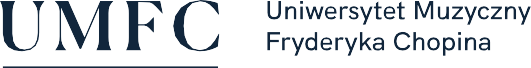 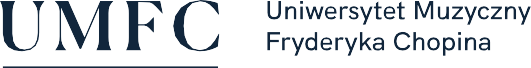 SPOSOBY REALIZACJI I WERYFIKACJI EFEKTÓW UCZENIA SIĘ ZOSTAŁY DOSTOSOWANE DO SYTACJI EPIDEMIOLOGICZNEJ WEWNĘTRZNYMI AKTAMI PRAWNYMI UCZELNINazwa przedmiotu:Język angielski   Nazwa przedmiotu:Język angielski   Nazwa przedmiotu:Język angielski   Nazwa przedmiotu:Język angielski   Nazwa przedmiotu:Język angielski   Nazwa przedmiotu:Język angielski   Nazwa przedmiotu:Język angielski   Nazwa przedmiotu:Język angielski   Nazwa przedmiotu:Język angielski   Nazwa przedmiotu:Język angielski   Nazwa przedmiotu:Język angielski   Nazwa przedmiotu:Język angielski   Nazwa przedmiotu:Język angielski   Nazwa przedmiotu:Język angielski   Nazwa przedmiotu:Język angielski   Nazwa przedmiotu:Język angielski   Nazwa przedmiotu:Język angielski   Nazwa przedmiotu:Język angielski   Nazwa przedmiotu:Język angielski   Nazwa przedmiotu:Język angielski   Nazwa przedmiotu:Język angielski   Nazwa przedmiotu:Język angielski   Jednostka prowadząca przedmiot:UMFC Filia w BiałymstokuWydział Instrumentalno-Pedagogiczny, Edukacji Muzycznej i WokalistykiJednostka prowadząca przedmiot:UMFC Filia w BiałymstokuWydział Instrumentalno-Pedagogiczny, Edukacji Muzycznej i WokalistykiJednostka prowadząca przedmiot:UMFC Filia w BiałymstokuWydział Instrumentalno-Pedagogiczny, Edukacji Muzycznej i WokalistykiJednostka prowadząca przedmiot:UMFC Filia w BiałymstokuWydział Instrumentalno-Pedagogiczny, Edukacji Muzycznej i WokalistykiJednostka prowadząca przedmiot:UMFC Filia w BiałymstokuWydział Instrumentalno-Pedagogiczny, Edukacji Muzycznej i WokalistykiJednostka prowadząca przedmiot:UMFC Filia w BiałymstokuWydział Instrumentalno-Pedagogiczny, Edukacji Muzycznej i WokalistykiJednostka prowadząca przedmiot:UMFC Filia w BiałymstokuWydział Instrumentalno-Pedagogiczny, Edukacji Muzycznej i WokalistykiJednostka prowadząca przedmiot:UMFC Filia w BiałymstokuWydział Instrumentalno-Pedagogiczny, Edukacji Muzycznej i WokalistykiJednostka prowadząca przedmiot:UMFC Filia w BiałymstokuWydział Instrumentalno-Pedagogiczny, Edukacji Muzycznej i WokalistykiJednostka prowadząca przedmiot:UMFC Filia w BiałymstokuWydział Instrumentalno-Pedagogiczny, Edukacji Muzycznej i WokalistykiJednostka prowadząca przedmiot:UMFC Filia w BiałymstokuWydział Instrumentalno-Pedagogiczny, Edukacji Muzycznej i WokalistykiJednostka prowadząca przedmiot:UMFC Filia w BiałymstokuWydział Instrumentalno-Pedagogiczny, Edukacji Muzycznej i WokalistykiJednostka prowadząca przedmiot:UMFC Filia w BiałymstokuWydział Instrumentalno-Pedagogiczny, Edukacji Muzycznej i WokalistykiJednostka prowadząca przedmiot:UMFC Filia w BiałymstokuWydział Instrumentalno-Pedagogiczny, Edukacji Muzycznej i WokalistykiJednostka prowadząca przedmiot:UMFC Filia w BiałymstokuWydział Instrumentalno-Pedagogiczny, Edukacji Muzycznej i WokalistykiJednostka prowadząca przedmiot:UMFC Filia w BiałymstokuWydział Instrumentalno-Pedagogiczny, Edukacji Muzycznej i WokalistykiJednostka prowadząca przedmiot:UMFC Filia w BiałymstokuWydział Instrumentalno-Pedagogiczny, Edukacji Muzycznej i WokalistykiJednostka prowadząca przedmiot:UMFC Filia w BiałymstokuWydział Instrumentalno-Pedagogiczny, Edukacji Muzycznej i WokalistykiJednostka prowadząca przedmiot:UMFC Filia w BiałymstokuWydział Instrumentalno-Pedagogiczny, Edukacji Muzycznej i WokalistykiRok akademicki:2020/2021Rok akademicki:2020/2021Rok akademicki:2020/2021Kierunek:edukacja artystyczna w zakresie sztuki muzycznejKierunek:edukacja artystyczna w zakresie sztuki muzycznejKierunek:edukacja artystyczna w zakresie sztuki muzycznejKierunek:edukacja artystyczna w zakresie sztuki muzycznejKierunek:edukacja artystyczna w zakresie sztuki muzycznejKierunek:edukacja artystyczna w zakresie sztuki muzycznejKierunek:edukacja artystyczna w zakresie sztuki muzycznejKierunek:edukacja artystyczna w zakresie sztuki muzycznejKierunek:edukacja artystyczna w zakresie sztuki muzycznejKierunek:edukacja artystyczna w zakresie sztuki muzycznejKierunek:edukacja artystyczna w zakresie sztuki muzycznejSpecjalność:muzyka kościelna, edukacja artystyczna szkolna, prowadzenie zespołów muzycznychSpecjalność:muzyka kościelna, edukacja artystyczna szkolna, prowadzenie zespołów muzycznychSpecjalność:muzyka kościelna, edukacja artystyczna szkolna, prowadzenie zespołów muzycznychSpecjalność:muzyka kościelna, edukacja artystyczna szkolna, prowadzenie zespołów muzycznychSpecjalność:muzyka kościelna, edukacja artystyczna szkolna, prowadzenie zespołów muzycznychSpecjalność:muzyka kościelna, edukacja artystyczna szkolna, prowadzenie zespołów muzycznychSpecjalność:muzyka kościelna, edukacja artystyczna szkolna, prowadzenie zespołów muzycznychSpecjalność:muzyka kościelna, edukacja artystyczna szkolna, prowadzenie zespołów muzycznychSpecjalność:muzyka kościelna, edukacja artystyczna szkolna, prowadzenie zespołów muzycznychSpecjalność:muzyka kościelna, edukacja artystyczna szkolna, prowadzenie zespołów muzycznychSpecjalność:muzyka kościelna, edukacja artystyczna szkolna, prowadzenie zespołów muzycznychForma studiów:stacjonarne drugiego stopniaForma studiów:stacjonarne drugiego stopniaForma studiów:stacjonarne drugiego stopniaForma studiów:stacjonarne drugiego stopniaForma studiów:stacjonarne drugiego stopniaForma studiów:stacjonarne drugiego stopniaForma studiów:stacjonarne drugiego stopniaForma studiów:stacjonarne drugiego stopniaForma studiów:stacjonarne drugiego stopniaProfil kształcenia:ogólnoakademicki (A)Profil kształcenia:ogólnoakademicki (A)Profil kształcenia:ogólnoakademicki (A)Profil kształcenia:ogólnoakademicki (A)Profil kształcenia:ogólnoakademicki (A)Profil kształcenia:ogólnoakademicki (A)Status przedmiotu:obowiązkowy Status przedmiotu:obowiązkowy Status przedmiotu:obowiązkowy Status przedmiotu:obowiązkowy Status przedmiotu:obowiązkowy Status przedmiotu:obowiązkowy Status przedmiotu:obowiązkowy Forma zajęć: ćwiczenia Forma zajęć: ćwiczenia Forma zajęć: ćwiczenia Forma zajęć: ćwiczenia Forma zajęć: ćwiczenia Forma zajęć: ćwiczenia Język przedmiotu:angielski, polskiJęzyk przedmiotu:angielski, polskiJęzyk przedmiotu:angielski, polskiJęzyk przedmiotu:angielski, polskiJęzyk przedmiotu:angielski, polskiJęzyk przedmiotu:angielski, polskiJęzyk przedmiotu:angielski, polskiRok/semestr: R I, s. I-IIRok/semestr: R I, s. I-IIRok/semestr: R I, s. I-IIRok/semestr: R I, s. I-IIRok/semestr: R I, s. I-IIRok/semestr: R I, s. I-IIWymiar godzin:60Wymiar godzin:60Wymiar godzin:60Koordynator przedmiotuKoordynator przedmiotuKoordynator przedmiotuKierownik Katedry Chóralistyki i Edukacji Artystycznej  Kierownik Katedry Chóralistyki i Edukacji Artystycznej  Kierownik Katedry Chóralistyki i Edukacji Artystycznej  Kierownik Katedry Chóralistyki i Edukacji Artystycznej  Kierownik Katedry Chóralistyki i Edukacji Artystycznej  Kierownik Katedry Chóralistyki i Edukacji Artystycznej  Kierownik Katedry Chóralistyki i Edukacji Artystycznej  Kierownik Katedry Chóralistyki i Edukacji Artystycznej  Kierownik Katedry Chóralistyki i Edukacji Artystycznej  Kierownik Katedry Chóralistyki i Edukacji Artystycznej  Kierownik Katedry Chóralistyki i Edukacji Artystycznej  Kierownik Katedry Chóralistyki i Edukacji Artystycznej  Kierownik Katedry Chóralistyki i Edukacji Artystycznej  Kierownik Katedry Chóralistyki i Edukacji Artystycznej  Kierownik Katedry Chóralistyki i Edukacji Artystycznej  Kierownik Katedry Chóralistyki i Edukacji Artystycznej  Kierownik Katedry Chóralistyki i Edukacji Artystycznej  Kierownik Katedry Chóralistyki i Edukacji Artystycznej  Kierownik Katedry Chóralistyki i Edukacji Artystycznej  Prowadzący zajęciaProwadzący zajęciaProwadzący zajęciamgr Barbara Godlewskamgr Barbara Godlewskamgr Barbara Godlewskamgr Barbara Godlewskamgr Barbara Godlewskamgr Barbara Godlewskamgr Barbara Godlewskamgr Barbara Godlewskamgr Barbara Godlewskamgr Barbara Godlewskamgr Barbara Godlewskamgr Barbara Godlewskamgr Barbara Godlewskamgr Barbara Godlewskamgr Barbara Godlewskamgr Barbara Godlewskamgr Barbara Godlewskamgr Barbara Godlewskamgr Barbara GodlewskaCele przedmiotuCele przedmiotuCele przedmioturozwijanie sprawności językowych do poziomu B2+ (opcja 1 – grupa niższa), (opcja 2 – grupa wyższa)przygotowanie studentów do wykorzystania języka obcego jako narzędzia poznaniaposzerzenie słownictwa ogólnego o podstawowy materiał leksykalny z dziedziny muzyki, estetyki i sztuki,rozumienie i tłumaczenie tekstów o tematyce zawodowejrozwijanie kompetencji językowych dla potrzeb akademickich i zawodowychrozwijanie sprawności językowych do poziomu B2+ (opcja 1 – grupa niższa), (opcja 2 – grupa wyższa)przygotowanie studentów do wykorzystania języka obcego jako narzędzia poznaniaposzerzenie słownictwa ogólnego o podstawowy materiał leksykalny z dziedziny muzyki, estetyki i sztuki,rozumienie i tłumaczenie tekstów o tematyce zawodowejrozwijanie kompetencji językowych dla potrzeb akademickich i zawodowychrozwijanie sprawności językowych do poziomu B2+ (opcja 1 – grupa niższa), (opcja 2 – grupa wyższa)przygotowanie studentów do wykorzystania języka obcego jako narzędzia poznaniaposzerzenie słownictwa ogólnego o podstawowy materiał leksykalny z dziedziny muzyki, estetyki i sztuki,rozumienie i tłumaczenie tekstów o tematyce zawodowejrozwijanie kompetencji językowych dla potrzeb akademickich i zawodowychrozwijanie sprawności językowych do poziomu B2+ (opcja 1 – grupa niższa), (opcja 2 – grupa wyższa)przygotowanie studentów do wykorzystania języka obcego jako narzędzia poznaniaposzerzenie słownictwa ogólnego o podstawowy materiał leksykalny z dziedziny muzyki, estetyki i sztuki,rozumienie i tłumaczenie tekstów o tematyce zawodowejrozwijanie kompetencji językowych dla potrzeb akademickich i zawodowychrozwijanie sprawności językowych do poziomu B2+ (opcja 1 – grupa niższa), (opcja 2 – grupa wyższa)przygotowanie studentów do wykorzystania języka obcego jako narzędzia poznaniaposzerzenie słownictwa ogólnego o podstawowy materiał leksykalny z dziedziny muzyki, estetyki i sztuki,rozumienie i tłumaczenie tekstów o tematyce zawodowejrozwijanie kompetencji językowych dla potrzeb akademickich i zawodowychrozwijanie sprawności językowych do poziomu B2+ (opcja 1 – grupa niższa), (opcja 2 – grupa wyższa)przygotowanie studentów do wykorzystania języka obcego jako narzędzia poznaniaposzerzenie słownictwa ogólnego o podstawowy materiał leksykalny z dziedziny muzyki, estetyki i sztuki,rozumienie i tłumaczenie tekstów o tematyce zawodowejrozwijanie kompetencji językowych dla potrzeb akademickich i zawodowychrozwijanie sprawności językowych do poziomu B2+ (opcja 1 – grupa niższa), (opcja 2 – grupa wyższa)przygotowanie studentów do wykorzystania języka obcego jako narzędzia poznaniaposzerzenie słownictwa ogólnego o podstawowy materiał leksykalny z dziedziny muzyki, estetyki i sztuki,rozumienie i tłumaczenie tekstów o tematyce zawodowejrozwijanie kompetencji językowych dla potrzeb akademickich i zawodowychrozwijanie sprawności językowych do poziomu B2+ (opcja 1 – grupa niższa), (opcja 2 – grupa wyższa)przygotowanie studentów do wykorzystania języka obcego jako narzędzia poznaniaposzerzenie słownictwa ogólnego o podstawowy materiał leksykalny z dziedziny muzyki, estetyki i sztuki,rozumienie i tłumaczenie tekstów o tematyce zawodowejrozwijanie kompetencji językowych dla potrzeb akademickich i zawodowychrozwijanie sprawności językowych do poziomu B2+ (opcja 1 – grupa niższa), (opcja 2 – grupa wyższa)przygotowanie studentów do wykorzystania języka obcego jako narzędzia poznaniaposzerzenie słownictwa ogólnego o podstawowy materiał leksykalny z dziedziny muzyki, estetyki i sztuki,rozumienie i tłumaczenie tekstów o tematyce zawodowejrozwijanie kompetencji językowych dla potrzeb akademickich i zawodowychrozwijanie sprawności językowych do poziomu B2+ (opcja 1 – grupa niższa), (opcja 2 – grupa wyższa)przygotowanie studentów do wykorzystania języka obcego jako narzędzia poznaniaposzerzenie słownictwa ogólnego o podstawowy materiał leksykalny z dziedziny muzyki, estetyki i sztuki,rozumienie i tłumaczenie tekstów o tematyce zawodowejrozwijanie kompetencji językowych dla potrzeb akademickich i zawodowychrozwijanie sprawności językowych do poziomu B2+ (opcja 1 – grupa niższa), (opcja 2 – grupa wyższa)przygotowanie studentów do wykorzystania języka obcego jako narzędzia poznaniaposzerzenie słownictwa ogólnego o podstawowy materiał leksykalny z dziedziny muzyki, estetyki i sztuki,rozumienie i tłumaczenie tekstów o tematyce zawodowejrozwijanie kompetencji językowych dla potrzeb akademickich i zawodowychrozwijanie sprawności językowych do poziomu B2+ (opcja 1 – grupa niższa), (opcja 2 – grupa wyższa)przygotowanie studentów do wykorzystania języka obcego jako narzędzia poznaniaposzerzenie słownictwa ogólnego o podstawowy materiał leksykalny z dziedziny muzyki, estetyki i sztuki,rozumienie i tłumaczenie tekstów o tematyce zawodowejrozwijanie kompetencji językowych dla potrzeb akademickich i zawodowychrozwijanie sprawności językowych do poziomu B2+ (opcja 1 – grupa niższa), (opcja 2 – grupa wyższa)przygotowanie studentów do wykorzystania języka obcego jako narzędzia poznaniaposzerzenie słownictwa ogólnego o podstawowy materiał leksykalny z dziedziny muzyki, estetyki i sztuki,rozumienie i tłumaczenie tekstów o tematyce zawodowejrozwijanie kompetencji językowych dla potrzeb akademickich i zawodowychrozwijanie sprawności językowych do poziomu B2+ (opcja 1 – grupa niższa), (opcja 2 – grupa wyższa)przygotowanie studentów do wykorzystania języka obcego jako narzędzia poznaniaposzerzenie słownictwa ogólnego o podstawowy materiał leksykalny z dziedziny muzyki, estetyki i sztuki,rozumienie i tłumaczenie tekstów o tematyce zawodowejrozwijanie kompetencji językowych dla potrzeb akademickich i zawodowychrozwijanie sprawności językowych do poziomu B2+ (opcja 1 – grupa niższa), (opcja 2 – grupa wyższa)przygotowanie studentów do wykorzystania języka obcego jako narzędzia poznaniaposzerzenie słownictwa ogólnego o podstawowy materiał leksykalny z dziedziny muzyki, estetyki i sztuki,rozumienie i tłumaczenie tekstów o tematyce zawodowejrozwijanie kompetencji językowych dla potrzeb akademickich i zawodowychrozwijanie sprawności językowych do poziomu B2+ (opcja 1 – grupa niższa), (opcja 2 – grupa wyższa)przygotowanie studentów do wykorzystania języka obcego jako narzędzia poznaniaposzerzenie słownictwa ogólnego o podstawowy materiał leksykalny z dziedziny muzyki, estetyki i sztuki,rozumienie i tłumaczenie tekstów o tematyce zawodowejrozwijanie kompetencji językowych dla potrzeb akademickich i zawodowychrozwijanie sprawności językowych do poziomu B2+ (opcja 1 – grupa niższa), (opcja 2 – grupa wyższa)przygotowanie studentów do wykorzystania języka obcego jako narzędzia poznaniaposzerzenie słownictwa ogólnego o podstawowy materiał leksykalny z dziedziny muzyki, estetyki i sztuki,rozumienie i tłumaczenie tekstów o tematyce zawodowejrozwijanie kompetencji językowych dla potrzeb akademickich i zawodowychrozwijanie sprawności językowych do poziomu B2+ (opcja 1 – grupa niższa), (opcja 2 – grupa wyższa)przygotowanie studentów do wykorzystania języka obcego jako narzędzia poznaniaposzerzenie słownictwa ogólnego o podstawowy materiał leksykalny z dziedziny muzyki, estetyki i sztuki,rozumienie i tłumaczenie tekstów o tematyce zawodowejrozwijanie kompetencji językowych dla potrzeb akademickich i zawodowychrozwijanie sprawności językowych do poziomu B2+ (opcja 1 – grupa niższa), (opcja 2 – grupa wyższa)przygotowanie studentów do wykorzystania języka obcego jako narzędzia poznaniaposzerzenie słownictwa ogólnego o podstawowy materiał leksykalny z dziedziny muzyki, estetyki i sztuki,rozumienie i tłumaczenie tekstów o tematyce zawodowejrozwijanie kompetencji językowych dla potrzeb akademickich i zawodowychWymagania wstępneWymagania wstępneWymagania wstępneUkończone studia pierwszego stopnia. Poziom języka B2.Ukończone studia pierwszego stopnia. Poziom języka B2.Ukończone studia pierwszego stopnia. Poziom języka B2.Ukończone studia pierwszego stopnia. Poziom języka B2.Ukończone studia pierwszego stopnia. Poziom języka B2.Ukończone studia pierwszego stopnia. Poziom języka B2.Ukończone studia pierwszego stopnia. Poziom języka B2.Ukończone studia pierwszego stopnia. Poziom języka B2.Ukończone studia pierwszego stopnia. Poziom języka B2.Ukończone studia pierwszego stopnia. Poziom języka B2.Ukończone studia pierwszego stopnia. Poziom języka B2.Ukończone studia pierwszego stopnia. Poziom języka B2.Ukończone studia pierwszego stopnia. Poziom języka B2.Ukończone studia pierwszego stopnia. Poziom języka B2.Ukończone studia pierwszego stopnia. Poziom języka B2.Ukończone studia pierwszego stopnia. Poziom języka B2.Ukończone studia pierwszego stopnia. Poziom języka B2.Ukończone studia pierwszego stopnia. Poziom języka B2.Ukończone studia pierwszego stopnia. Poziom języka B2.Kategorie efektów Kategorie efektów Nr efektuEFEKTY UCZENIA SIĘ DLA PRZEDMIOTUEFEKTY UCZENIA SIĘ DLA PRZEDMIOTUEFEKTY UCZENIA SIĘ DLA PRZEDMIOTUEFEKTY UCZENIA SIĘ DLA PRZEDMIOTUEFEKTY UCZENIA SIĘ DLA PRZEDMIOTUEFEKTY UCZENIA SIĘ DLA PRZEDMIOTUEFEKTY UCZENIA SIĘ DLA PRZEDMIOTUEFEKTY UCZENIA SIĘ DLA PRZEDMIOTUEFEKTY UCZENIA SIĘ DLA PRZEDMIOTUEFEKTY UCZENIA SIĘ DLA PRZEDMIOTUEFEKTY UCZENIA SIĘ DLA PRZEDMIOTUEFEKTY UCZENIA SIĘ DLA PRZEDMIOTUEFEKTY UCZENIA SIĘ DLA PRZEDMIOTUEFEKTY UCZENIA SIĘ DLA PRZEDMIOTUEFEKTY UCZENIA SIĘ DLA PRZEDMIOTUEFEKTY UCZENIA SIĘ DLA PRZEDMIOTUEFEKTY UCZENIA SIĘ DLA PRZEDMIOTUNumer efektu kier./spec.Numer efektu kier./spec.UmiejętnościUmiejętności1Potrafi w szerokim zakresie tematów formułować wypowiedzi ustne i pisemne (paragraf – opcja 1, esej – opcja2) oraz potrafi wyjaśnić swe stanowisko w dyskusji rozważając wady i zalety różnych rozwiązań.Potrafi w szerokim zakresie tematów formułować wypowiedzi ustne i pisemne (paragraf – opcja 1, esej – opcja2) oraz potrafi wyjaśnić swe stanowisko w dyskusji rozważając wady i zalety różnych rozwiązań.Potrafi w szerokim zakresie tematów formułować wypowiedzi ustne i pisemne (paragraf – opcja 1, esej – opcja2) oraz potrafi wyjaśnić swe stanowisko w dyskusji rozważając wady i zalety różnych rozwiązań.Potrafi w szerokim zakresie tematów formułować wypowiedzi ustne i pisemne (paragraf – opcja 1, esej – opcja2) oraz potrafi wyjaśnić swe stanowisko w dyskusji rozważając wady i zalety różnych rozwiązań.Potrafi w szerokim zakresie tematów formułować wypowiedzi ustne i pisemne (paragraf – opcja 1, esej – opcja2) oraz potrafi wyjaśnić swe stanowisko w dyskusji rozważając wady i zalety różnych rozwiązań.Potrafi w szerokim zakresie tematów formułować wypowiedzi ustne i pisemne (paragraf – opcja 1, esej – opcja2) oraz potrafi wyjaśnić swe stanowisko w dyskusji rozważając wady i zalety różnych rozwiązań.Potrafi w szerokim zakresie tematów formułować wypowiedzi ustne i pisemne (paragraf – opcja 1, esej – opcja2) oraz potrafi wyjaśnić swe stanowisko w dyskusji rozważając wady i zalety różnych rozwiązań.Potrafi w szerokim zakresie tematów formułować wypowiedzi ustne i pisemne (paragraf – opcja 1, esej – opcja2) oraz potrafi wyjaśnić swe stanowisko w dyskusji rozważając wady i zalety różnych rozwiązań.Potrafi w szerokim zakresie tematów formułować wypowiedzi ustne i pisemne (paragraf – opcja 1, esej – opcja2) oraz potrafi wyjaśnić swe stanowisko w dyskusji rozważając wady i zalety różnych rozwiązań.Potrafi w szerokim zakresie tematów formułować wypowiedzi ustne i pisemne (paragraf – opcja 1, esej – opcja2) oraz potrafi wyjaśnić swe stanowisko w dyskusji rozważając wady i zalety różnych rozwiązań.Potrafi w szerokim zakresie tematów formułować wypowiedzi ustne i pisemne (paragraf – opcja 1, esej – opcja2) oraz potrafi wyjaśnić swe stanowisko w dyskusji rozważając wady i zalety różnych rozwiązań.Potrafi w szerokim zakresie tematów formułować wypowiedzi ustne i pisemne (paragraf – opcja 1, esej – opcja2) oraz potrafi wyjaśnić swe stanowisko w dyskusji rozważając wady i zalety różnych rozwiązań.Potrafi w szerokim zakresie tematów formułować wypowiedzi ustne i pisemne (paragraf – opcja 1, esej – opcja2) oraz potrafi wyjaśnić swe stanowisko w dyskusji rozważając wady i zalety różnych rozwiązań.Potrafi w szerokim zakresie tematów formułować wypowiedzi ustne i pisemne (paragraf – opcja 1, esej – opcja2) oraz potrafi wyjaśnić swe stanowisko w dyskusji rozważając wady i zalety różnych rozwiązań.Potrafi w szerokim zakresie tematów formułować wypowiedzi ustne i pisemne (paragraf – opcja 1, esej – opcja2) oraz potrafi wyjaśnić swe stanowisko w dyskusji rozważając wady i zalety różnych rozwiązań.Potrafi w szerokim zakresie tematów formułować wypowiedzi ustne i pisemne (paragraf – opcja 1, esej – opcja2) oraz potrafi wyjaśnić swe stanowisko w dyskusji rozważając wady i zalety różnych rozwiązań.Potrafi w szerokim zakresie tematów formułować wypowiedzi ustne i pisemne (paragraf – opcja 1, esej – opcja2) oraz potrafi wyjaśnić swe stanowisko w dyskusji rozważając wady i zalety różnych rozwiązań.K2_U8K2_U8UmiejętnościUmiejętności2Potrafi dokonać prezentacji swego warsztatu pracy – budowy instrumentu i jego możliwości technicznychPotrafi dokonać prezentacji swego warsztatu pracy – budowy instrumentu i jego możliwości technicznychPotrafi dokonać prezentacji swego warsztatu pracy – budowy instrumentu i jego możliwości technicznychPotrafi dokonać prezentacji swego warsztatu pracy – budowy instrumentu i jego możliwości technicznychPotrafi dokonać prezentacji swego warsztatu pracy – budowy instrumentu i jego możliwości technicznychPotrafi dokonać prezentacji swego warsztatu pracy – budowy instrumentu i jego możliwości technicznychPotrafi dokonać prezentacji swego warsztatu pracy – budowy instrumentu i jego możliwości technicznychPotrafi dokonać prezentacji swego warsztatu pracy – budowy instrumentu i jego możliwości technicznychPotrafi dokonać prezentacji swego warsztatu pracy – budowy instrumentu i jego możliwości technicznychPotrafi dokonać prezentacji swego warsztatu pracy – budowy instrumentu i jego możliwości technicznychPotrafi dokonać prezentacji swego warsztatu pracy – budowy instrumentu i jego możliwości technicznychPotrafi dokonać prezentacji swego warsztatu pracy – budowy instrumentu i jego możliwości technicznychPotrafi dokonać prezentacji swego warsztatu pracy – budowy instrumentu i jego możliwości technicznychPotrafi dokonać prezentacji swego warsztatu pracy – budowy instrumentu i jego możliwości technicznychPotrafi dokonać prezentacji swego warsztatu pracy – budowy instrumentu i jego możliwości technicznychPotrafi dokonać prezentacji swego warsztatu pracy – budowy instrumentu i jego możliwości technicznychPotrafi dokonać prezentacji swego warsztatu pracy – budowy instrumentu i jego możliwości technicznychK2_U8K2_U8UmiejętnościUmiejętności3Potrafi posługiwać sie terminami muzycznymi, w szczególności z instrumentoznawstwa i teorii muzyki.Potrafi posługiwać sie terminami muzycznymi, w szczególności z instrumentoznawstwa i teorii muzyki.Potrafi posługiwać sie terminami muzycznymi, w szczególności z instrumentoznawstwa i teorii muzyki.Potrafi posługiwać sie terminami muzycznymi, w szczególności z instrumentoznawstwa i teorii muzyki.Potrafi posługiwać sie terminami muzycznymi, w szczególności z instrumentoznawstwa i teorii muzyki.Potrafi posługiwać sie terminami muzycznymi, w szczególności z instrumentoznawstwa i teorii muzyki.Potrafi posługiwać sie terminami muzycznymi, w szczególności z instrumentoznawstwa i teorii muzyki.Potrafi posługiwać sie terminami muzycznymi, w szczególności z instrumentoznawstwa i teorii muzyki.Potrafi posługiwać sie terminami muzycznymi, w szczególności z instrumentoznawstwa i teorii muzyki.Potrafi posługiwać sie terminami muzycznymi, w szczególności z instrumentoznawstwa i teorii muzyki.Potrafi posługiwać sie terminami muzycznymi, w szczególności z instrumentoznawstwa i teorii muzyki.Potrafi posługiwać sie terminami muzycznymi, w szczególności z instrumentoznawstwa i teorii muzyki.Potrafi posługiwać sie terminami muzycznymi, w szczególności z instrumentoznawstwa i teorii muzyki.Potrafi posługiwać sie terminami muzycznymi, w szczególności z instrumentoznawstwa i teorii muzyki.Potrafi posługiwać sie terminami muzycznymi, w szczególności z instrumentoznawstwa i teorii muzyki.Potrafi posługiwać sie terminami muzycznymi, w szczególności z instrumentoznawstwa i teorii muzyki.Potrafi posługiwać sie terminami muzycznymi, w szczególności z instrumentoznawstwa i teorii muzyki.K2_U8K2_U8UmiejętnościUmiejętności4Potrafi zrozumieć i streścić średnio trudny tekst z dziedziny muzyki, estetyki lub kultury.Potrafi zrozumieć i streścić średnio trudny tekst z dziedziny muzyki, estetyki lub kultury.Potrafi zrozumieć i streścić średnio trudny tekst z dziedziny muzyki, estetyki lub kultury.Potrafi zrozumieć i streścić średnio trudny tekst z dziedziny muzyki, estetyki lub kultury.Potrafi zrozumieć i streścić średnio trudny tekst z dziedziny muzyki, estetyki lub kultury.Potrafi zrozumieć i streścić średnio trudny tekst z dziedziny muzyki, estetyki lub kultury.Potrafi zrozumieć i streścić średnio trudny tekst z dziedziny muzyki, estetyki lub kultury.Potrafi zrozumieć i streścić średnio trudny tekst z dziedziny muzyki, estetyki lub kultury.Potrafi zrozumieć i streścić średnio trudny tekst z dziedziny muzyki, estetyki lub kultury.Potrafi zrozumieć i streścić średnio trudny tekst z dziedziny muzyki, estetyki lub kultury.Potrafi zrozumieć i streścić średnio trudny tekst z dziedziny muzyki, estetyki lub kultury.Potrafi zrozumieć i streścić średnio trudny tekst z dziedziny muzyki, estetyki lub kultury.Potrafi zrozumieć i streścić średnio trudny tekst z dziedziny muzyki, estetyki lub kultury.Potrafi zrozumieć i streścić średnio trudny tekst z dziedziny muzyki, estetyki lub kultury.Potrafi zrozumieć i streścić średnio trudny tekst z dziedziny muzyki, estetyki lub kultury.Potrafi zrozumieć i streścić średnio trudny tekst z dziedziny muzyki, estetyki lub kultury.Potrafi zrozumieć i streścić średnio trudny tekst z dziedziny muzyki, estetyki lub kultury.K2_U8K2_U8Kompetencje społeczne Kompetencje społeczne 5Potrafi płynnie porozumiewać się z innymi użytkownikami języka angielskiegoPotrafi płynnie porozumiewać się z innymi użytkownikami języka angielskiegoPotrafi płynnie porozumiewać się z innymi użytkownikami języka angielskiegoPotrafi płynnie porozumiewać się z innymi użytkownikami języka angielskiegoPotrafi płynnie porozumiewać się z innymi użytkownikami języka angielskiegoPotrafi płynnie porozumiewać się z innymi użytkownikami języka angielskiegoPotrafi płynnie porozumiewać się z innymi użytkownikami języka angielskiegoPotrafi płynnie porozumiewać się z innymi użytkownikami języka angielskiegoPotrafi płynnie porozumiewać się z innymi użytkownikami języka angielskiegoPotrafi płynnie porozumiewać się z innymi użytkownikami języka angielskiegoPotrafi płynnie porozumiewać się z innymi użytkownikami języka angielskiegoPotrafi płynnie porozumiewać się z innymi użytkownikami języka angielskiegoPotrafi płynnie porozumiewać się z innymi użytkownikami języka angielskiegoPotrafi płynnie porozumiewać się z innymi użytkownikami języka angielskiegoPotrafi płynnie porozumiewać się z innymi użytkownikami języka angielskiegoPotrafi płynnie porozumiewać się z innymi użytkownikami języka angielskiegoPotrafi płynnie porozumiewać się z innymi użytkownikami języka angielskiegoK2_K5K2_K5TREŚCI PROGRAMOWE PRZEDMIOTUTREŚCI PROGRAMOWE PRZEDMIOTUTREŚCI PROGRAMOWE PRZEDMIOTUTREŚCI PROGRAMOWE PRZEDMIOTUTREŚCI PROGRAMOWE PRZEDMIOTUTREŚCI PROGRAMOWE PRZEDMIOTUTREŚCI PROGRAMOWE PRZEDMIOTUTREŚCI PROGRAMOWE PRZEDMIOTUTREŚCI PROGRAMOWE PRZEDMIOTUTREŚCI PROGRAMOWE PRZEDMIOTUTREŚCI PROGRAMOWE PRZEDMIOTUTREŚCI PROGRAMOWE PRZEDMIOTUTREŚCI PROGRAMOWE PRZEDMIOTUTREŚCI PROGRAMOWE PRZEDMIOTUTREŚCI PROGRAMOWE PRZEDMIOTUTREŚCI PROGRAMOWE PRZEDMIOTUTREŚCI PROGRAMOWE PRZEDMIOTUTREŚCI PROGRAMOWE PRZEDMIOTUTREŚCI PROGRAMOWE PRZEDMIOTUTREŚCI PROGRAMOWE PRZEDMIOTULiczba godzinLiczba godzinSemestr Iopcja 1Pojęcia z podstaw teorii muzyki, instrumentoznawstwa i kultury muzycznej.Wybrane zagadnienia z gramatyki i słowotwórstwa.Dziedzictwo kulturowe, tradycja, tożsamość narodowa. Zajęcia o tematyce zmiennej.opcja 2        1* Pojęcia z podstaw teorii muzyki, instrumentoznawstwa i kultury muzycznej.  2* Czego „słuchać” w muzyce, główne składniki muzyki; orkiestra i jej ewolucja.        3* Wybrane zagadnienia z gramatyki i słowotwórstwa.        4* Zajęcia o tematyce zmiennejSemestr Iopcja 1Pojęcia z podstaw teorii muzyki, instrumentoznawstwa i kultury muzycznej.Wybrane zagadnienia z gramatyki i słowotwórstwa.Dziedzictwo kulturowe, tradycja, tożsamość narodowa. Zajęcia o tematyce zmiennej.opcja 2        1* Pojęcia z podstaw teorii muzyki, instrumentoznawstwa i kultury muzycznej.  2* Czego „słuchać” w muzyce, główne składniki muzyki; orkiestra i jej ewolucja.        3* Wybrane zagadnienia z gramatyki i słowotwórstwa.        4* Zajęcia o tematyce zmiennejSemestr Iopcja 1Pojęcia z podstaw teorii muzyki, instrumentoznawstwa i kultury muzycznej.Wybrane zagadnienia z gramatyki i słowotwórstwa.Dziedzictwo kulturowe, tradycja, tożsamość narodowa. Zajęcia o tematyce zmiennej.opcja 2        1* Pojęcia z podstaw teorii muzyki, instrumentoznawstwa i kultury muzycznej.  2* Czego „słuchać” w muzyce, główne składniki muzyki; orkiestra i jej ewolucja.        3* Wybrane zagadnienia z gramatyki i słowotwórstwa.        4* Zajęcia o tematyce zmiennejSemestr Iopcja 1Pojęcia z podstaw teorii muzyki, instrumentoznawstwa i kultury muzycznej.Wybrane zagadnienia z gramatyki i słowotwórstwa.Dziedzictwo kulturowe, tradycja, tożsamość narodowa. Zajęcia o tematyce zmiennej.opcja 2        1* Pojęcia z podstaw teorii muzyki, instrumentoznawstwa i kultury muzycznej.  2* Czego „słuchać” w muzyce, główne składniki muzyki; orkiestra i jej ewolucja.        3* Wybrane zagadnienia z gramatyki i słowotwórstwa.        4* Zajęcia o tematyce zmiennejSemestr Iopcja 1Pojęcia z podstaw teorii muzyki, instrumentoznawstwa i kultury muzycznej.Wybrane zagadnienia z gramatyki i słowotwórstwa.Dziedzictwo kulturowe, tradycja, tożsamość narodowa. Zajęcia o tematyce zmiennej.opcja 2        1* Pojęcia z podstaw teorii muzyki, instrumentoznawstwa i kultury muzycznej.  2* Czego „słuchać” w muzyce, główne składniki muzyki; orkiestra i jej ewolucja.        3* Wybrane zagadnienia z gramatyki i słowotwórstwa.        4* Zajęcia o tematyce zmiennejSemestr Iopcja 1Pojęcia z podstaw teorii muzyki, instrumentoznawstwa i kultury muzycznej.Wybrane zagadnienia z gramatyki i słowotwórstwa.Dziedzictwo kulturowe, tradycja, tożsamość narodowa. Zajęcia o tematyce zmiennej.opcja 2        1* Pojęcia z podstaw teorii muzyki, instrumentoznawstwa i kultury muzycznej.  2* Czego „słuchać” w muzyce, główne składniki muzyki; orkiestra i jej ewolucja.        3* Wybrane zagadnienia z gramatyki i słowotwórstwa.        4* Zajęcia o tematyce zmiennejSemestr Iopcja 1Pojęcia z podstaw teorii muzyki, instrumentoznawstwa i kultury muzycznej.Wybrane zagadnienia z gramatyki i słowotwórstwa.Dziedzictwo kulturowe, tradycja, tożsamość narodowa. Zajęcia o tematyce zmiennej.opcja 2        1* Pojęcia z podstaw teorii muzyki, instrumentoznawstwa i kultury muzycznej.  2* Czego „słuchać” w muzyce, główne składniki muzyki; orkiestra i jej ewolucja.        3* Wybrane zagadnienia z gramatyki i słowotwórstwa.        4* Zajęcia o tematyce zmiennejSemestr Iopcja 1Pojęcia z podstaw teorii muzyki, instrumentoznawstwa i kultury muzycznej.Wybrane zagadnienia z gramatyki i słowotwórstwa.Dziedzictwo kulturowe, tradycja, tożsamość narodowa. Zajęcia o tematyce zmiennej.opcja 2        1* Pojęcia z podstaw teorii muzyki, instrumentoznawstwa i kultury muzycznej.  2* Czego „słuchać” w muzyce, główne składniki muzyki; orkiestra i jej ewolucja.        3* Wybrane zagadnienia z gramatyki i słowotwórstwa.        4* Zajęcia o tematyce zmiennejSemestr Iopcja 1Pojęcia z podstaw teorii muzyki, instrumentoznawstwa i kultury muzycznej.Wybrane zagadnienia z gramatyki i słowotwórstwa.Dziedzictwo kulturowe, tradycja, tożsamość narodowa. Zajęcia o tematyce zmiennej.opcja 2        1* Pojęcia z podstaw teorii muzyki, instrumentoznawstwa i kultury muzycznej.  2* Czego „słuchać” w muzyce, główne składniki muzyki; orkiestra i jej ewolucja.        3* Wybrane zagadnienia z gramatyki i słowotwórstwa.        4* Zajęcia o tematyce zmiennejSemestr Iopcja 1Pojęcia z podstaw teorii muzyki, instrumentoznawstwa i kultury muzycznej.Wybrane zagadnienia z gramatyki i słowotwórstwa.Dziedzictwo kulturowe, tradycja, tożsamość narodowa. Zajęcia o tematyce zmiennej.opcja 2        1* Pojęcia z podstaw teorii muzyki, instrumentoznawstwa i kultury muzycznej.  2* Czego „słuchać” w muzyce, główne składniki muzyki; orkiestra i jej ewolucja.        3* Wybrane zagadnienia z gramatyki i słowotwórstwa.        4* Zajęcia o tematyce zmiennejSemestr Iopcja 1Pojęcia z podstaw teorii muzyki, instrumentoznawstwa i kultury muzycznej.Wybrane zagadnienia z gramatyki i słowotwórstwa.Dziedzictwo kulturowe, tradycja, tożsamość narodowa. Zajęcia o tematyce zmiennej.opcja 2        1* Pojęcia z podstaw teorii muzyki, instrumentoznawstwa i kultury muzycznej.  2* Czego „słuchać” w muzyce, główne składniki muzyki; orkiestra i jej ewolucja.        3* Wybrane zagadnienia z gramatyki i słowotwórstwa.        4* Zajęcia o tematyce zmiennejSemestr Iopcja 1Pojęcia z podstaw teorii muzyki, instrumentoznawstwa i kultury muzycznej.Wybrane zagadnienia z gramatyki i słowotwórstwa.Dziedzictwo kulturowe, tradycja, tożsamość narodowa. Zajęcia o tematyce zmiennej.opcja 2        1* Pojęcia z podstaw teorii muzyki, instrumentoznawstwa i kultury muzycznej.  2* Czego „słuchać” w muzyce, główne składniki muzyki; orkiestra i jej ewolucja.        3* Wybrane zagadnienia z gramatyki i słowotwórstwa.        4* Zajęcia o tematyce zmiennejSemestr Iopcja 1Pojęcia z podstaw teorii muzyki, instrumentoznawstwa i kultury muzycznej.Wybrane zagadnienia z gramatyki i słowotwórstwa.Dziedzictwo kulturowe, tradycja, tożsamość narodowa. Zajęcia o tematyce zmiennej.opcja 2        1* Pojęcia z podstaw teorii muzyki, instrumentoznawstwa i kultury muzycznej.  2* Czego „słuchać” w muzyce, główne składniki muzyki; orkiestra i jej ewolucja.        3* Wybrane zagadnienia z gramatyki i słowotwórstwa.        4* Zajęcia o tematyce zmiennejSemestr Iopcja 1Pojęcia z podstaw teorii muzyki, instrumentoznawstwa i kultury muzycznej.Wybrane zagadnienia z gramatyki i słowotwórstwa.Dziedzictwo kulturowe, tradycja, tożsamość narodowa. Zajęcia o tematyce zmiennej.opcja 2        1* Pojęcia z podstaw teorii muzyki, instrumentoznawstwa i kultury muzycznej.  2* Czego „słuchać” w muzyce, główne składniki muzyki; orkiestra i jej ewolucja.        3* Wybrane zagadnienia z gramatyki i słowotwórstwa.        4* Zajęcia o tematyce zmiennejSemestr Iopcja 1Pojęcia z podstaw teorii muzyki, instrumentoznawstwa i kultury muzycznej.Wybrane zagadnienia z gramatyki i słowotwórstwa.Dziedzictwo kulturowe, tradycja, tożsamość narodowa. Zajęcia o tematyce zmiennej.opcja 2        1* Pojęcia z podstaw teorii muzyki, instrumentoznawstwa i kultury muzycznej.  2* Czego „słuchać” w muzyce, główne składniki muzyki; orkiestra i jej ewolucja.        3* Wybrane zagadnienia z gramatyki i słowotwórstwa.        4* Zajęcia o tematyce zmiennejSemestr Iopcja 1Pojęcia z podstaw teorii muzyki, instrumentoznawstwa i kultury muzycznej.Wybrane zagadnienia z gramatyki i słowotwórstwa.Dziedzictwo kulturowe, tradycja, tożsamość narodowa. Zajęcia o tematyce zmiennej.opcja 2        1* Pojęcia z podstaw teorii muzyki, instrumentoznawstwa i kultury muzycznej.  2* Czego „słuchać” w muzyce, główne składniki muzyki; orkiestra i jej ewolucja.        3* Wybrane zagadnienia z gramatyki i słowotwórstwa.        4* Zajęcia o tematyce zmiennejSemestr Iopcja 1Pojęcia z podstaw teorii muzyki, instrumentoznawstwa i kultury muzycznej.Wybrane zagadnienia z gramatyki i słowotwórstwa.Dziedzictwo kulturowe, tradycja, tożsamość narodowa. Zajęcia o tematyce zmiennej.opcja 2        1* Pojęcia z podstaw teorii muzyki, instrumentoznawstwa i kultury muzycznej.  2* Czego „słuchać” w muzyce, główne składniki muzyki; orkiestra i jej ewolucja.        3* Wybrane zagadnienia z gramatyki i słowotwórstwa.        4* Zajęcia o tematyce zmiennejSemestr Iopcja 1Pojęcia z podstaw teorii muzyki, instrumentoznawstwa i kultury muzycznej.Wybrane zagadnienia z gramatyki i słowotwórstwa.Dziedzictwo kulturowe, tradycja, tożsamość narodowa. Zajęcia o tematyce zmiennej.opcja 2        1* Pojęcia z podstaw teorii muzyki, instrumentoznawstwa i kultury muzycznej.  2* Czego „słuchać” w muzyce, główne składniki muzyki; orkiestra i jej ewolucja.        3* Wybrane zagadnienia z gramatyki i słowotwórstwa.        4* Zajęcia o tematyce zmiennejSemestr Iopcja 1Pojęcia z podstaw teorii muzyki, instrumentoznawstwa i kultury muzycznej.Wybrane zagadnienia z gramatyki i słowotwórstwa.Dziedzictwo kulturowe, tradycja, tożsamość narodowa. Zajęcia o tematyce zmiennej.opcja 2        1* Pojęcia z podstaw teorii muzyki, instrumentoznawstwa i kultury muzycznej.  2* Czego „słuchać” w muzyce, główne składniki muzyki; orkiestra i jej ewolucja.        3* Wybrane zagadnienia z gramatyki i słowotwórstwa.        4* Zajęcia o tematyce zmiennejSemestr Iopcja 1Pojęcia z podstaw teorii muzyki, instrumentoznawstwa i kultury muzycznej.Wybrane zagadnienia z gramatyki i słowotwórstwa.Dziedzictwo kulturowe, tradycja, tożsamość narodowa. Zajęcia o tematyce zmiennej.opcja 2        1* Pojęcia z podstaw teorii muzyki, instrumentoznawstwa i kultury muzycznej.  2* Czego „słuchać” w muzyce, główne składniki muzyki; orkiestra i jej ewolucja.        3* Wybrane zagadnienia z gramatyki i słowotwórstwa.        4* Zajęcia o tematyce zmiennej18444148441844414844Semestr IIopcja1Sztuki wizualne.Komputeryzacja i postęp techniczny w procesie edukacji.Lider w grupie: relacje interpersonalneSukces w życiu, kariera.Praca- kwalifikacje, rekrutacja, awans zawodowy, tryb pracy, problemy w pracy.Wybrane zagadnienia leksykalne i gramatyczne.Zajęcia o tematyce zmiennej.opcja 2          5* Umysł i jego potencjał.          6* Sztuki wizualne; dzieła sztuki jako inwestycja.         7* Krytyka w sztuce; obiektywizm, kryteria oceny.         8* Akademicki język angielski9* Rewolucjoniści w muzyce – Strawiński, Debussy – i ich warsztat muzyczny.         10* Wybrane zagadnienia z gramatyki i słowotwórstwa.11* Zajęcia o tematyce zmiennejSemestr IIopcja1Sztuki wizualne.Komputeryzacja i postęp techniczny w procesie edukacji.Lider w grupie: relacje interpersonalneSukces w życiu, kariera.Praca- kwalifikacje, rekrutacja, awans zawodowy, tryb pracy, problemy w pracy.Wybrane zagadnienia leksykalne i gramatyczne.Zajęcia o tematyce zmiennej.opcja 2          5* Umysł i jego potencjał.          6* Sztuki wizualne; dzieła sztuki jako inwestycja.         7* Krytyka w sztuce; obiektywizm, kryteria oceny.         8* Akademicki język angielski9* Rewolucjoniści w muzyce – Strawiński, Debussy – i ich warsztat muzyczny.         10* Wybrane zagadnienia z gramatyki i słowotwórstwa.11* Zajęcia o tematyce zmiennejSemestr IIopcja1Sztuki wizualne.Komputeryzacja i postęp techniczny w procesie edukacji.Lider w grupie: relacje interpersonalneSukces w życiu, kariera.Praca- kwalifikacje, rekrutacja, awans zawodowy, tryb pracy, problemy w pracy.Wybrane zagadnienia leksykalne i gramatyczne.Zajęcia o tematyce zmiennej.opcja 2          5* Umysł i jego potencjał.          6* Sztuki wizualne; dzieła sztuki jako inwestycja.         7* Krytyka w sztuce; obiektywizm, kryteria oceny.         8* Akademicki język angielski9* Rewolucjoniści w muzyce – Strawiński, Debussy – i ich warsztat muzyczny.         10* Wybrane zagadnienia z gramatyki i słowotwórstwa.11* Zajęcia o tematyce zmiennejSemestr IIopcja1Sztuki wizualne.Komputeryzacja i postęp techniczny w procesie edukacji.Lider w grupie: relacje interpersonalneSukces w życiu, kariera.Praca- kwalifikacje, rekrutacja, awans zawodowy, tryb pracy, problemy w pracy.Wybrane zagadnienia leksykalne i gramatyczne.Zajęcia o tematyce zmiennej.opcja 2          5* Umysł i jego potencjał.          6* Sztuki wizualne; dzieła sztuki jako inwestycja.         7* Krytyka w sztuce; obiektywizm, kryteria oceny.         8* Akademicki język angielski9* Rewolucjoniści w muzyce – Strawiński, Debussy – i ich warsztat muzyczny.         10* Wybrane zagadnienia z gramatyki i słowotwórstwa.11* Zajęcia o tematyce zmiennejSemestr IIopcja1Sztuki wizualne.Komputeryzacja i postęp techniczny w procesie edukacji.Lider w grupie: relacje interpersonalneSukces w życiu, kariera.Praca- kwalifikacje, rekrutacja, awans zawodowy, tryb pracy, problemy w pracy.Wybrane zagadnienia leksykalne i gramatyczne.Zajęcia o tematyce zmiennej.opcja 2          5* Umysł i jego potencjał.          6* Sztuki wizualne; dzieła sztuki jako inwestycja.         7* Krytyka w sztuce; obiektywizm, kryteria oceny.         8* Akademicki język angielski9* Rewolucjoniści w muzyce – Strawiński, Debussy – i ich warsztat muzyczny.         10* Wybrane zagadnienia z gramatyki i słowotwórstwa.11* Zajęcia o tematyce zmiennejSemestr IIopcja1Sztuki wizualne.Komputeryzacja i postęp techniczny w procesie edukacji.Lider w grupie: relacje interpersonalneSukces w życiu, kariera.Praca- kwalifikacje, rekrutacja, awans zawodowy, tryb pracy, problemy w pracy.Wybrane zagadnienia leksykalne i gramatyczne.Zajęcia o tematyce zmiennej.opcja 2          5* Umysł i jego potencjał.          6* Sztuki wizualne; dzieła sztuki jako inwestycja.         7* Krytyka w sztuce; obiektywizm, kryteria oceny.         8* Akademicki język angielski9* Rewolucjoniści w muzyce – Strawiński, Debussy – i ich warsztat muzyczny.         10* Wybrane zagadnienia z gramatyki i słowotwórstwa.11* Zajęcia o tematyce zmiennejSemestr IIopcja1Sztuki wizualne.Komputeryzacja i postęp techniczny w procesie edukacji.Lider w grupie: relacje interpersonalneSukces w życiu, kariera.Praca- kwalifikacje, rekrutacja, awans zawodowy, tryb pracy, problemy w pracy.Wybrane zagadnienia leksykalne i gramatyczne.Zajęcia o tematyce zmiennej.opcja 2          5* Umysł i jego potencjał.          6* Sztuki wizualne; dzieła sztuki jako inwestycja.         7* Krytyka w sztuce; obiektywizm, kryteria oceny.         8* Akademicki język angielski9* Rewolucjoniści w muzyce – Strawiński, Debussy – i ich warsztat muzyczny.         10* Wybrane zagadnienia z gramatyki i słowotwórstwa.11* Zajęcia o tematyce zmiennejSemestr IIopcja1Sztuki wizualne.Komputeryzacja i postęp techniczny w procesie edukacji.Lider w grupie: relacje interpersonalneSukces w życiu, kariera.Praca- kwalifikacje, rekrutacja, awans zawodowy, tryb pracy, problemy w pracy.Wybrane zagadnienia leksykalne i gramatyczne.Zajęcia o tematyce zmiennej.opcja 2          5* Umysł i jego potencjał.          6* Sztuki wizualne; dzieła sztuki jako inwestycja.         7* Krytyka w sztuce; obiektywizm, kryteria oceny.         8* Akademicki język angielski9* Rewolucjoniści w muzyce – Strawiński, Debussy – i ich warsztat muzyczny.         10* Wybrane zagadnienia z gramatyki i słowotwórstwa.11* Zajęcia o tematyce zmiennejSemestr IIopcja1Sztuki wizualne.Komputeryzacja i postęp techniczny w procesie edukacji.Lider w grupie: relacje interpersonalneSukces w życiu, kariera.Praca- kwalifikacje, rekrutacja, awans zawodowy, tryb pracy, problemy w pracy.Wybrane zagadnienia leksykalne i gramatyczne.Zajęcia o tematyce zmiennej.opcja 2          5* Umysł i jego potencjał.          6* Sztuki wizualne; dzieła sztuki jako inwestycja.         7* Krytyka w sztuce; obiektywizm, kryteria oceny.         8* Akademicki język angielski9* Rewolucjoniści w muzyce – Strawiński, Debussy – i ich warsztat muzyczny.         10* Wybrane zagadnienia z gramatyki i słowotwórstwa.11* Zajęcia o tematyce zmiennejSemestr IIopcja1Sztuki wizualne.Komputeryzacja i postęp techniczny w procesie edukacji.Lider w grupie: relacje interpersonalneSukces w życiu, kariera.Praca- kwalifikacje, rekrutacja, awans zawodowy, tryb pracy, problemy w pracy.Wybrane zagadnienia leksykalne i gramatyczne.Zajęcia o tematyce zmiennej.opcja 2          5* Umysł i jego potencjał.          6* Sztuki wizualne; dzieła sztuki jako inwestycja.         7* Krytyka w sztuce; obiektywizm, kryteria oceny.         8* Akademicki język angielski9* Rewolucjoniści w muzyce – Strawiński, Debussy – i ich warsztat muzyczny.         10* Wybrane zagadnienia z gramatyki i słowotwórstwa.11* Zajęcia o tematyce zmiennejSemestr IIopcja1Sztuki wizualne.Komputeryzacja i postęp techniczny w procesie edukacji.Lider w grupie: relacje interpersonalneSukces w życiu, kariera.Praca- kwalifikacje, rekrutacja, awans zawodowy, tryb pracy, problemy w pracy.Wybrane zagadnienia leksykalne i gramatyczne.Zajęcia o tematyce zmiennej.opcja 2          5* Umysł i jego potencjał.          6* Sztuki wizualne; dzieła sztuki jako inwestycja.         7* Krytyka w sztuce; obiektywizm, kryteria oceny.         8* Akademicki język angielski9* Rewolucjoniści w muzyce – Strawiński, Debussy – i ich warsztat muzyczny.         10* Wybrane zagadnienia z gramatyki i słowotwórstwa.11* Zajęcia o tematyce zmiennejSemestr IIopcja1Sztuki wizualne.Komputeryzacja i postęp techniczny w procesie edukacji.Lider w grupie: relacje interpersonalneSukces w życiu, kariera.Praca- kwalifikacje, rekrutacja, awans zawodowy, tryb pracy, problemy w pracy.Wybrane zagadnienia leksykalne i gramatyczne.Zajęcia o tematyce zmiennej.opcja 2          5* Umysł i jego potencjał.          6* Sztuki wizualne; dzieła sztuki jako inwestycja.         7* Krytyka w sztuce; obiektywizm, kryteria oceny.         8* Akademicki język angielski9* Rewolucjoniści w muzyce – Strawiński, Debussy – i ich warsztat muzyczny.         10* Wybrane zagadnienia z gramatyki i słowotwórstwa.11* Zajęcia o tematyce zmiennejSemestr IIopcja1Sztuki wizualne.Komputeryzacja i postęp techniczny w procesie edukacji.Lider w grupie: relacje interpersonalneSukces w życiu, kariera.Praca- kwalifikacje, rekrutacja, awans zawodowy, tryb pracy, problemy w pracy.Wybrane zagadnienia leksykalne i gramatyczne.Zajęcia o tematyce zmiennej.opcja 2          5* Umysł i jego potencjał.          6* Sztuki wizualne; dzieła sztuki jako inwestycja.         7* Krytyka w sztuce; obiektywizm, kryteria oceny.         8* Akademicki język angielski9* Rewolucjoniści w muzyce – Strawiński, Debussy – i ich warsztat muzyczny.         10* Wybrane zagadnienia z gramatyki i słowotwórstwa.11* Zajęcia o tematyce zmiennejSemestr IIopcja1Sztuki wizualne.Komputeryzacja i postęp techniczny w procesie edukacji.Lider w grupie: relacje interpersonalneSukces w życiu, kariera.Praca- kwalifikacje, rekrutacja, awans zawodowy, tryb pracy, problemy w pracy.Wybrane zagadnienia leksykalne i gramatyczne.Zajęcia o tematyce zmiennej.opcja 2          5* Umysł i jego potencjał.          6* Sztuki wizualne; dzieła sztuki jako inwestycja.         7* Krytyka w sztuce; obiektywizm, kryteria oceny.         8* Akademicki język angielski9* Rewolucjoniści w muzyce – Strawiński, Debussy – i ich warsztat muzyczny.         10* Wybrane zagadnienia z gramatyki i słowotwórstwa.11* Zajęcia o tematyce zmiennejSemestr IIopcja1Sztuki wizualne.Komputeryzacja i postęp techniczny w procesie edukacji.Lider w grupie: relacje interpersonalneSukces w życiu, kariera.Praca- kwalifikacje, rekrutacja, awans zawodowy, tryb pracy, problemy w pracy.Wybrane zagadnienia leksykalne i gramatyczne.Zajęcia o tematyce zmiennej.opcja 2          5* Umysł i jego potencjał.          6* Sztuki wizualne; dzieła sztuki jako inwestycja.         7* Krytyka w sztuce; obiektywizm, kryteria oceny.         8* Akademicki język angielski9* Rewolucjoniści w muzyce – Strawiński, Debussy – i ich warsztat muzyczny.         10* Wybrane zagadnienia z gramatyki i słowotwórstwa.11* Zajęcia o tematyce zmiennejSemestr IIopcja1Sztuki wizualne.Komputeryzacja i postęp techniczny w procesie edukacji.Lider w grupie: relacje interpersonalneSukces w życiu, kariera.Praca- kwalifikacje, rekrutacja, awans zawodowy, tryb pracy, problemy w pracy.Wybrane zagadnienia leksykalne i gramatyczne.Zajęcia o tematyce zmiennej.opcja 2          5* Umysł i jego potencjał.          6* Sztuki wizualne; dzieła sztuki jako inwestycja.         7* Krytyka w sztuce; obiektywizm, kryteria oceny.         8* Akademicki język angielski9* Rewolucjoniści w muzyce – Strawiński, Debussy – i ich warsztat muzyczny.         10* Wybrane zagadnienia z gramatyki i słowotwórstwa.11* Zajęcia o tematyce zmiennejSemestr IIopcja1Sztuki wizualne.Komputeryzacja i postęp techniczny w procesie edukacji.Lider w grupie: relacje interpersonalneSukces w życiu, kariera.Praca- kwalifikacje, rekrutacja, awans zawodowy, tryb pracy, problemy w pracy.Wybrane zagadnienia leksykalne i gramatyczne.Zajęcia o tematyce zmiennej.opcja 2          5* Umysł i jego potencjał.          6* Sztuki wizualne; dzieła sztuki jako inwestycja.         7* Krytyka w sztuce; obiektywizm, kryteria oceny.         8* Akademicki język angielski9* Rewolucjoniści w muzyce – Strawiński, Debussy – i ich warsztat muzyczny.         10* Wybrane zagadnienia z gramatyki i słowotwórstwa.11* Zajęcia o tematyce zmiennejSemestr IIopcja1Sztuki wizualne.Komputeryzacja i postęp techniczny w procesie edukacji.Lider w grupie: relacje interpersonalneSukces w życiu, kariera.Praca- kwalifikacje, rekrutacja, awans zawodowy, tryb pracy, problemy w pracy.Wybrane zagadnienia leksykalne i gramatyczne.Zajęcia o tematyce zmiennej.opcja 2          5* Umysł i jego potencjał.          6* Sztuki wizualne; dzieła sztuki jako inwestycja.         7* Krytyka w sztuce; obiektywizm, kryteria oceny.         8* Akademicki język angielski9* Rewolucjoniści w muzyce – Strawiński, Debussy – i ich warsztat muzyczny.         10* Wybrane zagadnienia z gramatyki i słowotwórstwa.11* Zajęcia o tematyce zmiennejSemestr IIopcja1Sztuki wizualne.Komputeryzacja i postęp techniczny w procesie edukacji.Lider w grupie: relacje interpersonalneSukces w życiu, kariera.Praca- kwalifikacje, rekrutacja, awans zawodowy, tryb pracy, problemy w pracy.Wybrane zagadnienia leksykalne i gramatyczne.Zajęcia o tematyce zmiennej.opcja 2          5* Umysł i jego potencjał.          6* Sztuki wizualne; dzieła sztuki jako inwestycja.         7* Krytyka w sztuce; obiektywizm, kryteria oceny.         8* Akademicki język angielski9* Rewolucjoniści w muzyce – Strawiński, Debussy – i ich warsztat muzyczny.         10* Wybrane zagadnienia z gramatyki i słowotwórstwa.11* Zajęcia o tematyce zmiennejSemestr IIopcja1Sztuki wizualne.Komputeryzacja i postęp techniczny w procesie edukacji.Lider w grupie: relacje interpersonalneSukces w życiu, kariera.Praca- kwalifikacje, rekrutacja, awans zawodowy, tryb pracy, problemy w pracy.Wybrane zagadnienia leksykalne i gramatyczne.Zajęcia o tematyce zmiennej.opcja 2          5* Umysł i jego potencjał.          6* Sztuki wizualne; dzieła sztuki jako inwestycja.         7* Krytyka w sztuce; obiektywizm, kryteria oceny.         8* Akademicki język angielski9* Rewolucjoniści w muzyce – Strawiński, Debussy – i ich warsztat muzyczny.         10* Wybrane zagadnienia z gramatyki i słowotwórstwa.11* Zajęcia o tematyce zmiennej4424664444464444246644444644Metody kształceniaMetody kształceniaMetody kształceniaMetody kształceniaMetody kształceniawykład konwersatoryjnypraca z tekstem i dyskusjaanaliza przypadkówrozwiązywanie zadańpraca indywidualnapraca w grupachprezentacja nagrań CD i DVDaktywizacja („burza mózgów”,  „śniegowa kula”)wykład konwersatoryjnypraca z tekstem i dyskusjaanaliza przypadkówrozwiązywanie zadańpraca indywidualnapraca w grupachprezentacja nagrań CD i DVDaktywizacja („burza mózgów”,  „śniegowa kula”)wykład konwersatoryjnypraca z tekstem i dyskusjaanaliza przypadkówrozwiązywanie zadańpraca indywidualnapraca w grupachprezentacja nagrań CD i DVDaktywizacja („burza mózgów”,  „śniegowa kula”)wykład konwersatoryjnypraca z tekstem i dyskusjaanaliza przypadkówrozwiązywanie zadańpraca indywidualnapraca w grupachprezentacja nagrań CD i DVDaktywizacja („burza mózgów”,  „śniegowa kula”)wykład konwersatoryjnypraca z tekstem i dyskusjaanaliza przypadkówrozwiązywanie zadańpraca indywidualnapraca w grupachprezentacja nagrań CD i DVDaktywizacja („burza mózgów”,  „śniegowa kula”)wykład konwersatoryjnypraca z tekstem i dyskusjaanaliza przypadkówrozwiązywanie zadańpraca indywidualnapraca w grupachprezentacja nagrań CD i DVDaktywizacja („burza mózgów”,  „śniegowa kula”)wykład konwersatoryjnypraca z tekstem i dyskusjaanaliza przypadkówrozwiązywanie zadańpraca indywidualnapraca w grupachprezentacja nagrań CD i DVDaktywizacja („burza mózgów”,  „śniegowa kula”)wykład konwersatoryjnypraca z tekstem i dyskusjaanaliza przypadkówrozwiązywanie zadańpraca indywidualnapraca w grupachprezentacja nagrań CD i DVDaktywizacja („burza mózgów”,  „śniegowa kula”)wykład konwersatoryjnypraca z tekstem i dyskusjaanaliza przypadkówrozwiązywanie zadańpraca indywidualnapraca w grupachprezentacja nagrań CD i DVDaktywizacja („burza mózgów”,  „śniegowa kula”)wykład konwersatoryjnypraca z tekstem i dyskusjaanaliza przypadkówrozwiązywanie zadańpraca indywidualnapraca w grupachprezentacja nagrań CD i DVDaktywizacja („burza mózgów”,  „śniegowa kula”)wykład konwersatoryjnypraca z tekstem i dyskusjaanaliza przypadkówrozwiązywanie zadańpraca indywidualnapraca w grupachprezentacja nagrań CD i DVDaktywizacja („burza mózgów”,  „śniegowa kula”)wykład konwersatoryjnypraca z tekstem i dyskusjaanaliza przypadkówrozwiązywanie zadańpraca indywidualnapraca w grupachprezentacja nagrań CD i DVDaktywizacja („burza mózgów”,  „śniegowa kula”)wykład konwersatoryjnypraca z tekstem i dyskusjaanaliza przypadkówrozwiązywanie zadańpraca indywidualnapraca w grupachprezentacja nagrań CD i DVDaktywizacja („burza mózgów”,  „śniegowa kula”)wykład konwersatoryjnypraca z tekstem i dyskusjaanaliza przypadkówrozwiązywanie zadańpraca indywidualnapraca w grupachprezentacja nagrań CD i DVDaktywizacja („burza mózgów”,  „śniegowa kula”)wykład konwersatoryjnypraca z tekstem i dyskusjaanaliza przypadkówrozwiązywanie zadańpraca indywidualnapraca w grupachprezentacja nagrań CD i DVDaktywizacja („burza mózgów”,  „śniegowa kula”)wykład konwersatoryjnypraca z tekstem i dyskusjaanaliza przypadkówrozwiązywanie zadańpraca indywidualnapraca w grupachprezentacja nagrań CD i DVDaktywizacja („burza mózgów”,  „śniegowa kula”)wykład konwersatoryjnypraca z tekstem i dyskusjaanaliza przypadkówrozwiązywanie zadańpraca indywidualnapraca w grupachprezentacja nagrań CD i DVDaktywizacja („burza mózgów”,  „śniegowa kula”)Metody weryfikacjiMetody weryfikacjiMetody weryfikacjiMetody weryfikacjiMetody weryfikacjiNr efektu uczenia sięNr efektu uczenia sięNr efektu uczenia sięNr efektu uczenia sięNr efektu uczenia sięNr efektu uczenia sięMetody weryfikacjiMetody weryfikacjiMetody weryfikacjiMetody weryfikacjiMetody weryfikacjitest  ewaluacyjny wiedzytest  ewaluacyjny wiedzytest  ewaluacyjny wiedzytest  ewaluacyjny wiedzytest  ewaluacyjny wiedzytest  ewaluacyjny wiedzytest  ewaluacyjny wiedzytest  ewaluacyjny wiedzytest  ewaluacyjny wiedzytest  ewaluacyjny wiedzytest  ewaluacyjny wiedzy333333Metody weryfikacjiMetody weryfikacjiMetody weryfikacjiMetody weryfikacjiMetody weryfikacjiprojekt, prezentacjaprojekt, prezentacjaprojekt, prezentacjaprojekt, prezentacjaprojekt, prezentacjaprojekt, prezentacjaprojekt, prezentacjaprojekt, prezentacjaprojekt, prezentacjaprojekt, prezentacjaprojekt, prezentacja222222Metody weryfikacjiMetody weryfikacjiMetody weryfikacjiMetody weryfikacjiMetody weryfikacjikolokwium ustnekolokwium ustnekolokwium ustnekolokwium ustnekolokwium ustnekolokwium ustnekolokwium ustnekolokwium ustnekolokwium ustnekolokwium ustnekolokwium ustne1, 5 1, 5 1, 5 1, 5 1, 5 1, 5 Metody weryfikacjiMetody weryfikacjiMetody weryfikacjiMetody weryfikacjiMetody weryfikacji                      4.    realizacja zleconego zadania                      4.    realizacja zleconego zadania                      4.    realizacja zleconego zadania                      4.    realizacja zleconego zadania                      4.    realizacja zleconego zadania                      4.    realizacja zleconego zadania                      4.    realizacja zleconego zadania                      4.    realizacja zleconego zadania                      4.    realizacja zleconego zadania                      4.    realizacja zleconego zadania                      4.    realizacja zleconego zadania444444Metody weryfikacjiMetody weryfikacjiMetody weryfikacjiMetody weryfikacjiMetody weryfikacji                      5.    eseje, raporty                      5.    eseje, raporty                      5.    eseje, raporty                      5.    eseje, raporty                      5.    eseje, raporty                      5.    eseje, raporty                      5.    eseje, raporty                      5.    eseje, raporty                      5.    eseje, raporty                      5.    eseje, raporty                      5.    eseje, raporty111111KORELACJA EFEKTÓW UCZENIA SIĘ Z TREŚCIAMI PROGRAMOWYMI, METODAMI KSZTAŁCENIA I WERYFIKACJIKORELACJA EFEKTÓW UCZENIA SIĘ Z TREŚCIAMI PROGRAMOWYMI, METODAMI KSZTAŁCENIA I WERYFIKACJIKORELACJA EFEKTÓW UCZENIA SIĘ Z TREŚCIAMI PROGRAMOWYMI, METODAMI KSZTAŁCENIA I WERYFIKACJIKORELACJA EFEKTÓW UCZENIA SIĘ Z TREŚCIAMI PROGRAMOWYMI, METODAMI KSZTAŁCENIA I WERYFIKACJIKORELACJA EFEKTÓW UCZENIA SIĘ Z TREŚCIAMI PROGRAMOWYMI, METODAMI KSZTAŁCENIA I WERYFIKACJIKORELACJA EFEKTÓW UCZENIA SIĘ Z TREŚCIAMI PROGRAMOWYMI, METODAMI KSZTAŁCENIA I WERYFIKACJIKORELACJA EFEKTÓW UCZENIA SIĘ Z TREŚCIAMI PROGRAMOWYMI, METODAMI KSZTAŁCENIA I WERYFIKACJIKORELACJA EFEKTÓW UCZENIA SIĘ Z TREŚCIAMI PROGRAMOWYMI, METODAMI KSZTAŁCENIA I WERYFIKACJIKORELACJA EFEKTÓW UCZENIA SIĘ Z TREŚCIAMI PROGRAMOWYMI, METODAMI KSZTAŁCENIA I WERYFIKACJIKORELACJA EFEKTÓW UCZENIA SIĘ Z TREŚCIAMI PROGRAMOWYMI, METODAMI KSZTAŁCENIA I WERYFIKACJIKORELACJA EFEKTÓW UCZENIA SIĘ Z TREŚCIAMI PROGRAMOWYMI, METODAMI KSZTAŁCENIA I WERYFIKACJIKORELACJA EFEKTÓW UCZENIA SIĘ Z TREŚCIAMI PROGRAMOWYMI, METODAMI KSZTAŁCENIA I WERYFIKACJIKORELACJA EFEKTÓW UCZENIA SIĘ Z TREŚCIAMI PROGRAMOWYMI, METODAMI KSZTAŁCENIA I WERYFIKACJIKORELACJA EFEKTÓW UCZENIA SIĘ Z TREŚCIAMI PROGRAMOWYMI, METODAMI KSZTAŁCENIA I WERYFIKACJIKORELACJA EFEKTÓW UCZENIA SIĘ Z TREŚCIAMI PROGRAMOWYMI, METODAMI KSZTAŁCENIA I WERYFIKACJIKORELACJA EFEKTÓW UCZENIA SIĘ Z TREŚCIAMI PROGRAMOWYMI, METODAMI KSZTAŁCENIA I WERYFIKACJIKORELACJA EFEKTÓW UCZENIA SIĘ Z TREŚCIAMI PROGRAMOWYMI, METODAMI KSZTAŁCENIA I WERYFIKACJIKORELACJA EFEKTÓW UCZENIA SIĘ Z TREŚCIAMI PROGRAMOWYMI, METODAMI KSZTAŁCENIA I WERYFIKACJIKORELACJA EFEKTÓW UCZENIA SIĘ Z TREŚCIAMI PROGRAMOWYMI, METODAMI KSZTAŁCENIA I WERYFIKACJIKORELACJA EFEKTÓW UCZENIA SIĘ Z TREŚCIAMI PROGRAMOWYMI, METODAMI KSZTAŁCENIA I WERYFIKACJIKORELACJA EFEKTÓW UCZENIA SIĘ Z TREŚCIAMI PROGRAMOWYMI, METODAMI KSZTAŁCENIA I WERYFIKACJIKORELACJA EFEKTÓW UCZENIA SIĘ Z TREŚCIAMI PROGRAMOWYMI, METODAMI KSZTAŁCENIA I WERYFIKACJINr efektu uczenia sięNr efektu uczenia sięNr efektu uczenia sięNr efektu uczenia sięTreści kształceniaTreści kształceniaTreści kształceniaTreści kształceniaTreści kształceniaTreści kształceniaTreści kształceniaMetody kształceniaMetody kształceniaMetody kształceniaMetody kształceniaMetody kształceniaMetody kształceniaMetody kształceniaMetody weryfikacjiMetody weryfikacjiMetody weryfikacjiMetody weryfikacji11111, 3-9, 1*, 2*, 4*-9*, 11*1, 3-9, 1*, 2*, 4*-9*, 11*1, 3-9, 1*, 2*, 4*-9*, 11*1, 3-9, 1*, 2*, 4*-9*, 11*1, 3-9, 1*, 2*, 4*-9*, 11*1, 3-9, 1*, 2*, 4*-9*, 11*1, 3-9, 1*, 2*, 4*-9*, 11*1-81-81-81-81-81-81-83, 53, 53, 53, 522221, 1*, 2*1, 1*, 2*1, 1*, 2*1, 1*, 2*1, 1*, 2*1, 1*, 2*1, 1*, 2*5, 65, 65, 65, 65, 65, 65, 6222233331, 1*, 2*1, 1*, 2*1, 1*, 2*1, 1*, 2*1, 1*, 2*1, 1*, 2*1, 1*, 2*2, 3, 42, 3, 42, 3, 42, 3, 42, 3, 42, 3, 42, 3, 4111144441, 3, 5, 1*, 2*1, 3, 5, 1*, 2*1, 3, 5, 1*, 2*1, 3, 5, 1*, 2*1, 3, 5, 1*, 2*1, 3, 5, 1*, 2*1, 3, 5, 1*, 2*2, 5, 62, 5, 62, 5, 62, 5, 62, 5, 62, 5, 62, 5, 6444455551-11, 1*-11*1-11, 1*-11*1-11, 1*-11*1-11, 1*-11*1-11, 1*-11*1-11, 1*-11*1-11, 1*-11*2, 3, 4, 6, 82, 3, 4, 6, 82, 3, 4, 6, 82, 3, 4, 6, 82, 3, 4, 6, 82, 3, 4, 6, 82, 3, 4, 6, 83333Warunki zaliczeniaWarunki zaliczeniaWarunki zaliczeniaWarunki zaliczeniaSemestr I – zaliczenie bez oceny na podstawie obecności i aktywnego uczestnictwa w zajęciach;Semestr II –zaliczenie bez oceny na podstawie zaliczenia testu określającego znajomość języka obcego na poziomie B2+Warunkiem zaliczenia przedmiotu jest osiągnięcie wszystkich założonych efektów uczenia się (w minimalnym akceptowalnym stopniu – w wysokości >50%)Semestr I – zaliczenie bez oceny na podstawie obecności i aktywnego uczestnictwa w zajęciach;Semestr II –zaliczenie bez oceny na podstawie zaliczenia testu określającego znajomość języka obcego na poziomie B2+Warunkiem zaliczenia przedmiotu jest osiągnięcie wszystkich założonych efektów uczenia się (w minimalnym akceptowalnym stopniu – w wysokości >50%)Semestr I – zaliczenie bez oceny na podstawie obecności i aktywnego uczestnictwa w zajęciach;Semestr II –zaliczenie bez oceny na podstawie zaliczenia testu określającego znajomość języka obcego na poziomie B2+Warunkiem zaliczenia przedmiotu jest osiągnięcie wszystkich założonych efektów uczenia się (w minimalnym akceptowalnym stopniu – w wysokości >50%)Semestr I – zaliczenie bez oceny na podstawie obecności i aktywnego uczestnictwa w zajęciach;Semestr II –zaliczenie bez oceny na podstawie zaliczenia testu określającego znajomość języka obcego na poziomie B2+Warunkiem zaliczenia przedmiotu jest osiągnięcie wszystkich założonych efektów uczenia się (w minimalnym akceptowalnym stopniu – w wysokości >50%)Semestr I – zaliczenie bez oceny na podstawie obecności i aktywnego uczestnictwa w zajęciach;Semestr II –zaliczenie bez oceny na podstawie zaliczenia testu określającego znajomość języka obcego na poziomie B2+Warunkiem zaliczenia przedmiotu jest osiągnięcie wszystkich założonych efektów uczenia się (w minimalnym akceptowalnym stopniu – w wysokości >50%)Semestr I – zaliczenie bez oceny na podstawie obecności i aktywnego uczestnictwa w zajęciach;Semestr II –zaliczenie bez oceny na podstawie zaliczenia testu określającego znajomość języka obcego na poziomie B2+Warunkiem zaliczenia przedmiotu jest osiągnięcie wszystkich założonych efektów uczenia się (w minimalnym akceptowalnym stopniu – w wysokości >50%)Semestr I – zaliczenie bez oceny na podstawie obecności i aktywnego uczestnictwa w zajęciach;Semestr II –zaliczenie bez oceny na podstawie zaliczenia testu określającego znajomość języka obcego na poziomie B2+Warunkiem zaliczenia przedmiotu jest osiągnięcie wszystkich założonych efektów uczenia się (w minimalnym akceptowalnym stopniu – w wysokości >50%)Semestr I – zaliczenie bez oceny na podstawie obecności i aktywnego uczestnictwa w zajęciach;Semestr II –zaliczenie bez oceny na podstawie zaliczenia testu określającego znajomość języka obcego na poziomie B2+Warunkiem zaliczenia przedmiotu jest osiągnięcie wszystkich założonych efektów uczenia się (w minimalnym akceptowalnym stopniu – w wysokości >50%)Semestr I – zaliczenie bez oceny na podstawie obecności i aktywnego uczestnictwa w zajęciach;Semestr II –zaliczenie bez oceny na podstawie zaliczenia testu określającego znajomość języka obcego na poziomie B2+Warunkiem zaliczenia przedmiotu jest osiągnięcie wszystkich założonych efektów uczenia się (w minimalnym akceptowalnym stopniu – w wysokości >50%)Semestr I – zaliczenie bez oceny na podstawie obecności i aktywnego uczestnictwa w zajęciach;Semestr II –zaliczenie bez oceny na podstawie zaliczenia testu określającego znajomość języka obcego na poziomie B2+Warunkiem zaliczenia przedmiotu jest osiągnięcie wszystkich założonych efektów uczenia się (w minimalnym akceptowalnym stopniu – w wysokości >50%)Semestr I – zaliczenie bez oceny na podstawie obecności i aktywnego uczestnictwa w zajęciach;Semestr II –zaliczenie bez oceny na podstawie zaliczenia testu określającego znajomość języka obcego na poziomie B2+Warunkiem zaliczenia przedmiotu jest osiągnięcie wszystkich założonych efektów uczenia się (w minimalnym akceptowalnym stopniu – w wysokości >50%)Semestr I – zaliczenie bez oceny na podstawie obecności i aktywnego uczestnictwa w zajęciach;Semestr II –zaliczenie bez oceny na podstawie zaliczenia testu określającego znajomość języka obcego na poziomie B2+Warunkiem zaliczenia przedmiotu jest osiągnięcie wszystkich założonych efektów uczenia się (w minimalnym akceptowalnym stopniu – w wysokości >50%)Semestr I – zaliczenie bez oceny na podstawie obecności i aktywnego uczestnictwa w zajęciach;Semestr II –zaliczenie bez oceny na podstawie zaliczenia testu określającego znajomość języka obcego na poziomie B2+Warunkiem zaliczenia przedmiotu jest osiągnięcie wszystkich założonych efektów uczenia się (w minimalnym akceptowalnym stopniu – w wysokości >50%)Semestr I – zaliczenie bez oceny na podstawie obecności i aktywnego uczestnictwa w zajęciach;Semestr II –zaliczenie bez oceny na podstawie zaliczenia testu określającego znajomość języka obcego na poziomie B2+Warunkiem zaliczenia przedmiotu jest osiągnięcie wszystkich założonych efektów uczenia się (w minimalnym akceptowalnym stopniu – w wysokości >50%)Semestr I – zaliczenie bez oceny na podstawie obecności i aktywnego uczestnictwa w zajęciach;Semestr II –zaliczenie bez oceny na podstawie zaliczenia testu określającego znajomość języka obcego na poziomie B2+Warunkiem zaliczenia przedmiotu jest osiągnięcie wszystkich założonych efektów uczenia się (w minimalnym akceptowalnym stopniu – w wysokości >50%)Semestr I – zaliczenie bez oceny na podstawie obecności i aktywnego uczestnictwa w zajęciach;Semestr II –zaliczenie bez oceny na podstawie zaliczenia testu określającego znajomość języka obcego na poziomie B2+Warunkiem zaliczenia przedmiotu jest osiągnięcie wszystkich założonych efektów uczenia się (w minimalnym akceptowalnym stopniu – w wysokości >50%)Semestr I – zaliczenie bez oceny na podstawie obecności i aktywnego uczestnictwa w zajęciach;Semestr II –zaliczenie bez oceny na podstawie zaliczenia testu określającego znajomość języka obcego na poziomie B2+Warunkiem zaliczenia przedmiotu jest osiągnięcie wszystkich założonych efektów uczenia się (w minimalnym akceptowalnym stopniu – w wysokości >50%)Semestr I – zaliczenie bez oceny na podstawie obecności i aktywnego uczestnictwa w zajęciach;Semestr II –zaliczenie bez oceny na podstawie zaliczenia testu określającego znajomość języka obcego na poziomie B2+Warunkiem zaliczenia przedmiotu jest osiągnięcie wszystkich założonych efektów uczenia się (w minimalnym akceptowalnym stopniu – w wysokości >50%)RokRokRokRokIIIIIIIIIIIIIIIIIIIISemestrSemestrSemestrSemestrIIIIIIIIIIIIIIIIIIIIIVIVIVECTSECTSECTSECTS222222-------Liczba godzin w tyg.Liczba godzin w tyg.Liczba godzin w tyg.Liczba godzin w tyg.222222-------Rodzaj zaliczeniaRodzaj zaliczeniaRodzaj zaliczeniaRodzaj zaliczeniazaliczeniezaliczeniezaliczeniezaliczeniezaliczeniezaliczenie-------Literatura podstawowaLiteratura podstawowaLiteratura podstawowaLiteratura podstawowaLiteratura podstawowaLiteratura podstawowaLiteratura podstawowaLiteratura podstawowaLiteratura podstawowaLiteratura podstawowaLiteratura podstawowaLiteratura podstawowaLiteratura podstawowaLiteratura podstawowaLiteratura podstawowaLiteratura podstawowaLiteratura podstawowaLiteratura podstawowaLiteratura podstawowaLiteratura podstawowaLiteratura podstawowaLiteratura podstawowaE. Lisiak- Bielawska – Basic English fo Musicians, Uniwersytet Muzyczny F. Chopin, Warszawa 2015L. Lisiecki – Teksty do nauki jęz.angielskiego. Teoria muzyki. AMFC w WarszawieR. Acklam, A. Crace  - Total English (Upper – Intermediate) , Pearson, LongmanE.R.Bragonier, D.Fisher – What’s What., Ballantine Books, New YorkJ.J. Wilson, A. Clare _ Total English (Advanced), Pearson, LongmanE. Lisiak- Bielawska – Basic English fo Musicians, Uniwersytet Muzyczny F. Chopin, Warszawa 2015L. Lisiecki – Teksty do nauki jęz.angielskiego. Teoria muzyki. AMFC w WarszawieR. Acklam, A. Crace  - Total English (Upper – Intermediate) , Pearson, LongmanE.R.Bragonier, D.Fisher – What’s What., Ballantine Books, New YorkJ.J. Wilson, A. Clare _ Total English (Advanced), Pearson, LongmanE. Lisiak- Bielawska – Basic English fo Musicians, Uniwersytet Muzyczny F. Chopin, Warszawa 2015L. Lisiecki – Teksty do nauki jęz.angielskiego. Teoria muzyki. AMFC w WarszawieR. Acklam, A. Crace  - Total English (Upper – Intermediate) , Pearson, LongmanE.R.Bragonier, D.Fisher – What’s What., Ballantine Books, New YorkJ.J. Wilson, A. Clare _ Total English (Advanced), Pearson, LongmanE. Lisiak- Bielawska – Basic English fo Musicians, Uniwersytet Muzyczny F. Chopin, Warszawa 2015L. Lisiecki – Teksty do nauki jęz.angielskiego. Teoria muzyki. AMFC w WarszawieR. Acklam, A. Crace  - Total English (Upper – Intermediate) , Pearson, LongmanE.R.Bragonier, D.Fisher – What’s What., Ballantine Books, New YorkJ.J. Wilson, A. Clare _ Total English (Advanced), Pearson, LongmanE. Lisiak- Bielawska – Basic English fo Musicians, Uniwersytet Muzyczny F. Chopin, Warszawa 2015L. Lisiecki – Teksty do nauki jęz.angielskiego. Teoria muzyki. AMFC w WarszawieR. Acklam, A. Crace  - Total English (Upper – Intermediate) , Pearson, LongmanE.R.Bragonier, D.Fisher – What’s What., Ballantine Books, New YorkJ.J. Wilson, A. Clare _ Total English (Advanced), Pearson, LongmanE. Lisiak- Bielawska – Basic English fo Musicians, Uniwersytet Muzyczny F. Chopin, Warszawa 2015L. Lisiecki – Teksty do nauki jęz.angielskiego. Teoria muzyki. AMFC w WarszawieR. Acklam, A. Crace  - Total English (Upper – Intermediate) , Pearson, LongmanE.R.Bragonier, D.Fisher – What’s What., Ballantine Books, New YorkJ.J. Wilson, A. Clare _ Total English (Advanced), Pearson, LongmanE. Lisiak- Bielawska – Basic English fo Musicians, Uniwersytet Muzyczny F. Chopin, Warszawa 2015L. Lisiecki – Teksty do nauki jęz.angielskiego. Teoria muzyki. AMFC w WarszawieR. Acklam, A. Crace  - Total English (Upper – Intermediate) , Pearson, LongmanE.R.Bragonier, D.Fisher – What’s What., Ballantine Books, New YorkJ.J. Wilson, A. Clare _ Total English (Advanced), Pearson, LongmanE. Lisiak- Bielawska – Basic English fo Musicians, Uniwersytet Muzyczny F. Chopin, Warszawa 2015L. Lisiecki – Teksty do nauki jęz.angielskiego. Teoria muzyki. AMFC w WarszawieR. Acklam, A. Crace  - Total English (Upper – Intermediate) , Pearson, LongmanE.R.Bragonier, D.Fisher – What’s What., Ballantine Books, New YorkJ.J. Wilson, A. Clare _ Total English (Advanced), Pearson, LongmanE. Lisiak- Bielawska – Basic English fo Musicians, Uniwersytet Muzyczny F. Chopin, Warszawa 2015L. Lisiecki – Teksty do nauki jęz.angielskiego. Teoria muzyki. AMFC w WarszawieR. Acklam, A. Crace  - Total English (Upper – Intermediate) , Pearson, LongmanE.R.Bragonier, D.Fisher – What’s What., Ballantine Books, New YorkJ.J. Wilson, A. Clare _ Total English (Advanced), Pearson, LongmanE. Lisiak- Bielawska – Basic English fo Musicians, Uniwersytet Muzyczny F. Chopin, Warszawa 2015L. Lisiecki – Teksty do nauki jęz.angielskiego. Teoria muzyki. AMFC w WarszawieR. Acklam, A. Crace  - Total English (Upper – Intermediate) , Pearson, LongmanE.R.Bragonier, D.Fisher – What’s What., Ballantine Books, New YorkJ.J. Wilson, A. Clare _ Total English (Advanced), Pearson, LongmanE. Lisiak- Bielawska – Basic English fo Musicians, Uniwersytet Muzyczny F. Chopin, Warszawa 2015L. Lisiecki – Teksty do nauki jęz.angielskiego. Teoria muzyki. AMFC w WarszawieR. Acklam, A. Crace  - Total English (Upper – Intermediate) , Pearson, LongmanE.R.Bragonier, D.Fisher – What’s What., Ballantine Books, New YorkJ.J. Wilson, A. Clare _ Total English (Advanced), Pearson, LongmanE. Lisiak- Bielawska – Basic English fo Musicians, Uniwersytet Muzyczny F. Chopin, Warszawa 2015L. Lisiecki – Teksty do nauki jęz.angielskiego. Teoria muzyki. AMFC w WarszawieR. Acklam, A. Crace  - Total English (Upper – Intermediate) , Pearson, LongmanE.R.Bragonier, D.Fisher – What’s What., Ballantine Books, New YorkJ.J. Wilson, A. Clare _ Total English (Advanced), Pearson, LongmanE. Lisiak- Bielawska – Basic English fo Musicians, Uniwersytet Muzyczny F. Chopin, Warszawa 2015L. Lisiecki – Teksty do nauki jęz.angielskiego. Teoria muzyki. AMFC w WarszawieR. Acklam, A. Crace  - Total English (Upper – Intermediate) , Pearson, LongmanE.R.Bragonier, D.Fisher – What’s What., Ballantine Books, New YorkJ.J. Wilson, A. Clare _ Total English (Advanced), Pearson, LongmanE. Lisiak- Bielawska – Basic English fo Musicians, Uniwersytet Muzyczny F. Chopin, Warszawa 2015L. Lisiecki – Teksty do nauki jęz.angielskiego. Teoria muzyki. AMFC w WarszawieR. Acklam, A. Crace  - Total English (Upper – Intermediate) , Pearson, LongmanE.R.Bragonier, D.Fisher – What’s What., Ballantine Books, New YorkJ.J. Wilson, A. Clare _ Total English (Advanced), Pearson, LongmanE. Lisiak- Bielawska – Basic English fo Musicians, Uniwersytet Muzyczny F. Chopin, Warszawa 2015L. Lisiecki – Teksty do nauki jęz.angielskiego. Teoria muzyki. AMFC w WarszawieR. Acklam, A. Crace  - Total English (Upper – Intermediate) , Pearson, LongmanE.R.Bragonier, D.Fisher – What’s What., Ballantine Books, New YorkJ.J. Wilson, A. Clare _ Total English (Advanced), Pearson, LongmanE. Lisiak- Bielawska – Basic English fo Musicians, Uniwersytet Muzyczny F. Chopin, Warszawa 2015L. Lisiecki – Teksty do nauki jęz.angielskiego. Teoria muzyki. AMFC w WarszawieR. Acklam, A. Crace  - Total English (Upper – Intermediate) , Pearson, LongmanE.R.Bragonier, D.Fisher – What’s What., Ballantine Books, New YorkJ.J. Wilson, A. Clare _ Total English (Advanced), Pearson, LongmanE. Lisiak- Bielawska – Basic English fo Musicians, Uniwersytet Muzyczny F. Chopin, Warszawa 2015L. Lisiecki – Teksty do nauki jęz.angielskiego. Teoria muzyki. AMFC w WarszawieR. Acklam, A. Crace  - Total English (Upper – Intermediate) , Pearson, LongmanE.R.Bragonier, D.Fisher – What’s What., Ballantine Books, New YorkJ.J. Wilson, A. Clare _ Total English (Advanced), Pearson, LongmanE. Lisiak- Bielawska – Basic English fo Musicians, Uniwersytet Muzyczny F. Chopin, Warszawa 2015L. Lisiecki – Teksty do nauki jęz.angielskiego. Teoria muzyki. AMFC w WarszawieR. Acklam, A. Crace  - Total English (Upper – Intermediate) , Pearson, LongmanE.R.Bragonier, D.Fisher – What’s What., Ballantine Books, New YorkJ.J. Wilson, A. Clare _ Total English (Advanced), Pearson, LongmanE. Lisiak- Bielawska – Basic English fo Musicians, Uniwersytet Muzyczny F. Chopin, Warszawa 2015L. Lisiecki – Teksty do nauki jęz.angielskiego. Teoria muzyki. AMFC w WarszawieR. Acklam, A. Crace  - Total English (Upper – Intermediate) , Pearson, LongmanE.R.Bragonier, D.Fisher – What’s What., Ballantine Books, New YorkJ.J. Wilson, A. Clare _ Total English (Advanced), Pearson, LongmanE. Lisiak- Bielawska – Basic English fo Musicians, Uniwersytet Muzyczny F. Chopin, Warszawa 2015L. Lisiecki – Teksty do nauki jęz.angielskiego. Teoria muzyki. AMFC w WarszawieR. Acklam, A. Crace  - Total English (Upper – Intermediate) , Pearson, LongmanE.R.Bragonier, D.Fisher – What’s What., Ballantine Books, New YorkJ.J. Wilson, A. Clare _ Total English (Advanced), Pearson, LongmanE. Lisiak- Bielawska – Basic English fo Musicians, Uniwersytet Muzyczny F. Chopin, Warszawa 2015L. Lisiecki – Teksty do nauki jęz.angielskiego. Teoria muzyki. AMFC w WarszawieR. Acklam, A. Crace  - Total English (Upper – Intermediate) , Pearson, LongmanE.R.Bragonier, D.Fisher – What’s What., Ballantine Books, New YorkJ.J. Wilson, A. Clare _ Total English (Advanced), Pearson, LongmanE. Lisiak- Bielawska – Basic English fo Musicians, Uniwersytet Muzyczny F. Chopin, Warszawa 2015L. Lisiecki – Teksty do nauki jęz.angielskiego. Teoria muzyki. AMFC w WarszawieR. Acklam, A. Crace  - Total English (Upper – Intermediate) , Pearson, LongmanE.R.Bragonier, D.Fisher – What’s What., Ballantine Books, New YorkJ.J. Wilson, A. Clare _ Total English (Advanced), Pearson, LongmanLiteratura uzupełniającaLiteratura uzupełniającaLiteratura uzupełniającaLiteratura uzupełniającaLiteratura uzupełniającaLiteratura uzupełniającaLiteratura uzupełniającaLiteratura uzupełniającaLiteratura uzupełniającaLiteratura uzupełniającaLiteratura uzupełniającaLiteratura uzupełniającaLiteratura uzupełniającaLiteratura uzupełniającaLiteratura uzupełniającaLiteratura uzupełniającaLiteratura uzupełniającaLiteratura uzupełniającaLiteratura uzupełniającaLiteratura uzupełniającaLiteratura uzupełniającaLiteratura uzupełniającaCh. Ammer – The Harper Dictionary of Music, Harper & Row Publishers, NYK. Hass – Inside Music, Anchor Books DoubledayCh. Ammer – The Harper Dictionary of Music, Harper & Row Publishers, NYK. Hass – Inside Music, Anchor Books DoubledayCh. Ammer – The Harper Dictionary of Music, Harper & Row Publishers, NYK. Hass – Inside Music, Anchor Books DoubledayCh. Ammer – The Harper Dictionary of Music, Harper & Row Publishers, NYK. Hass – Inside Music, Anchor Books DoubledayCh. Ammer – The Harper Dictionary of Music, Harper & Row Publishers, NYK. Hass – Inside Music, Anchor Books DoubledayCh. Ammer – The Harper Dictionary of Music, Harper & Row Publishers, NYK. Hass – Inside Music, Anchor Books DoubledayCh. Ammer – The Harper Dictionary of Music, Harper & Row Publishers, NYK. Hass – Inside Music, Anchor Books DoubledayCh. Ammer – The Harper Dictionary of Music, Harper & Row Publishers, NYK. Hass – Inside Music, Anchor Books DoubledayCh. Ammer – The Harper Dictionary of Music, Harper & Row Publishers, NYK. Hass – Inside Music, Anchor Books DoubledayCh. Ammer – The Harper Dictionary of Music, Harper & Row Publishers, NYK. Hass – Inside Music, Anchor Books DoubledayCh. Ammer – The Harper Dictionary of Music, Harper & Row Publishers, NYK. Hass – Inside Music, Anchor Books DoubledayCh. Ammer – The Harper Dictionary of Music, Harper & Row Publishers, NYK. Hass – Inside Music, Anchor Books DoubledayCh. Ammer – The Harper Dictionary of Music, Harper & Row Publishers, NYK. Hass – Inside Music, Anchor Books DoubledayCh. Ammer – The Harper Dictionary of Music, Harper & Row Publishers, NYK. Hass – Inside Music, Anchor Books DoubledayCh. Ammer – The Harper Dictionary of Music, Harper & Row Publishers, NYK. Hass – Inside Music, Anchor Books DoubledayCh. Ammer – The Harper Dictionary of Music, Harper & Row Publishers, NYK. Hass – Inside Music, Anchor Books DoubledayCh. Ammer – The Harper Dictionary of Music, Harper & Row Publishers, NYK. Hass – Inside Music, Anchor Books DoubledayCh. Ammer – The Harper Dictionary of Music, Harper & Row Publishers, NYK. Hass – Inside Music, Anchor Books DoubledayCh. Ammer – The Harper Dictionary of Music, Harper & Row Publishers, NYK. Hass – Inside Music, Anchor Books DoubledayCh. Ammer – The Harper Dictionary of Music, Harper & Row Publishers, NYK. Hass – Inside Music, Anchor Books DoubledayCh. Ammer – The Harper Dictionary of Music, Harper & Row Publishers, NYK. Hass – Inside Music, Anchor Books DoubledayCh. Ammer – The Harper Dictionary of Music, Harper & Row Publishers, NYK. Hass – Inside Music, Anchor Books DoubledayKALKULACJA NAKŁADU PRACY STUDENTAKALKULACJA NAKŁADU PRACY STUDENTAKALKULACJA NAKŁADU PRACY STUDENTAKALKULACJA NAKŁADU PRACY STUDENTAKALKULACJA NAKŁADU PRACY STUDENTAKALKULACJA NAKŁADU PRACY STUDENTAKALKULACJA NAKŁADU PRACY STUDENTAKALKULACJA NAKŁADU PRACY STUDENTAKALKULACJA NAKŁADU PRACY STUDENTAKALKULACJA NAKŁADU PRACY STUDENTAKALKULACJA NAKŁADU PRACY STUDENTAKALKULACJA NAKŁADU PRACY STUDENTAKALKULACJA NAKŁADU PRACY STUDENTAKALKULACJA NAKŁADU PRACY STUDENTAKALKULACJA NAKŁADU PRACY STUDENTAKALKULACJA NAKŁADU PRACY STUDENTAKALKULACJA NAKŁADU PRACY STUDENTAKALKULACJA NAKŁADU PRACY STUDENTAKALKULACJA NAKŁADU PRACY STUDENTAKALKULACJA NAKŁADU PRACY STUDENTAKALKULACJA NAKŁADU PRACY STUDENTAKALKULACJA NAKŁADU PRACY STUDENTAZajęcia dydaktyczneZajęcia dydaktyczneZajęcia dydaktyczneZajęcia dydaktyczneZajęcia dydaktyczneZajęcia dydaktyczneZajęcia dydaktyczne6060606060Przygotowanie się do prezentacji / koncertuPrzygotowanie się do prezentacji / koncertuPrzygotowanie się do prezentacji / koncertuPrzygotowanie się do prezentacji / koncertuPrzygotowanie się do prezentacji / koncertuPrzygotowanie się do prezentacji / koncertuPrzygotowanie się do prezentacji / koncertuPrzygotowanie się do prezentacji / koncertuPrzygotowanie się do prezentacji / koncertu0Przygotowanie się do zajęćPrzygotowanie się do zajęćPrzygotowanie się do zajęćPrzygotowanie się do zajęćPrzygotowanie się do zajęćPrzygotowanie się do zajęćPrzygotowanie się do zajęć2020202020Przygotowanie się do egzaminu / zaliczeniaPrzygotowanie się do egzaminu / zaliczeniaPrzygotowanie się do egzaminu / zaliczeniaPrzygotowanie się do egzaminu / zaliczeniaPrzygotowanie się do egzaminu / zaliczeniaPrzygotowanie się do egzaminu / zaliczeniaPrzygotowanie się do egzaminu / zaliczeniaPrzygotowanie się do egzaminu / zaliczeniaPrzygotowanie się do egzaminu / zaliczenia15Praca własna z literaturąPraca własna z literaturąPraca własna z literaturąPraca własna z literaturąPraca własna z literaturąPraca własna z literaturąPraca własna z literaturą2020202020InneInneInneInneInneInneInneInneInneKonsultacjeKonsultacjeKonsultacjeKonsultacjeKonsultacjeKonsultacjeKonsultacje 5 5 5 5 5Łączny nakład pracy w godzinachŁączny nakład pracy w godzinachŁączny nakład pracy w godzinachŁączny nakład pracy w godzinachŁączny nakład pracy w godzinachŁączny nakład pracy w godzinachŁączny nakład pracy w godzinach120120120120120Łączna liczba punktów ECTSŁączna liczba punktów ECTSŁączna liczba punktów ECTSŁączna liczba punktów ECTSŁączna liczba punktów ECTSŁączna liczba punktów ECTSŁączna liczba punktów ECTSŁączna liczba punktów ECTSŁączna liczba punktów ECTS4Możliwości kariery zawodowejMożliwości kariery zawodowejMożliwości kariery zawodowejMożliwości kariery zawodowejMożliwości kariery zawodowejMożliwości kariery zawodowejMożliwości kariery zawodowejMożliwości kariery zawodowejMożliwości kariery zawodowejMożliwości kariery zawodowejMożliwości kariery zawodowejMożliwości kariery zawodowejMożliwości kariery zawodowejMożliwości kariery zawodowejMożliwości kariery zawodowejMożliwości kariery zawodowejMożliwości kariery zawodowejMożliwości kariery zawodowejMożliwości kariery zawodowejMożliwości kariery zawodowejMożliwości kariery zawodowejMożliwości kariery zawodowejAbsolwent jest przygotowany do podjęcia komunikacji w języku angielskimAbsolwent jest przygotowany do podjęcia komunikacji w języku angielskimAbsolwent jest przygotowany do podjęcia komunikacji w języku angielskimAbsolwent jest przygotowany do podjęcia komunikacji w języku angielskimAbsolwent jest przygotowany do podjęcia komunikacji w języku angielskimAbsolwent jest przygotowany do podjęcia komunikacji w języku angielskimAbsolwent jest przygotowany do podjęcia komunikacji w języku angielskimAbsolwent jest przygotowany do podjęcia komunikacji w języku angielskimAbsolwent jest przygotowany do podjęcia komunikacji w języku angielskimAbsolwent jest przygotowany do podjęcia komunikacji w języku angielskimAbsolwent jest przygotowany do podjęcia komunikacji w języku angielskimAbsolwent jest przygotowany do podjęcia komunikacji w języku angielskimAbsolwent jest przygotowany do podjęcia komunikacji w języku angielskimAbsolwent jest przygotowany do podjęcia komunikacji w języku angielskimAbsolwent jest przygotowany do podjęcia komunikacji w języku angielskimAbsolwent jest przygotowany do podjęcia komunikacji w języku angielskimAbsolwent jest przygotowany do podjęcia komunikacji w języku angielskimAbsolwent jest przygotowany do podjęcia komunikacji w języku angielskimAbsolwent jest przygotowany do podjęcia komunikacji w języku angielskimAbsolwent jest przygotowany do podjęcia komunikacji w języku angielskimAbsolwent jest przygotowany do podjęcia komunikacji w języku angielskimAbsolwent jest przygotowany do podjęcia komunikacji w języku angielskimOstatnia modyfikacja opisu przedmiotuOstatnia modyfikacja opisu przedmiotuOstatnia modyfikacja opisu przedmiotuOstatnia modyfikacja opisu przedmiotuOstatnia modyfikacja opisu przedmiotuOstatnia modyfikacja opisu przedmiotuOstatnia modyfikacja opisu przedmiotuOstatnia modyfikacja opisu przedmiotuOstatnia modyfikacja opisu przedmiotuOstatnia modyfikacja opisu przedmiotuOstatnia modyfikacja opisu przedmiotuOstatnia modyfikacja opisu przedmiotuOstatnia modyfikacja opisu przedmiotuOstatnia modyfikacja opisu przedmiotuOstatnia modyfikacja opisu przedmiotuOstatnia modyfikacja opisu przedmiotuOstatnia modyfikacja opisu przedmiotuOstatnia modyfikacja opisu przedmiotuOstatnia modyfikacja opisu przedmiotuOstatnia modyfikacja opisu przedmiotuOstatnia modyfikacja opisu przedmiotuOstatnia modyfikacja opisu przedmiotuDataImię i nazwiskoImię i nazwiskoImię i nazwiskoImię i nazwiskoImię i nazwiskoImię i nazwiskoImię i nazwiskoImię i nazwiskoImię i nazwiskoImię i nazwiskoImię i nazwiskoCzego dotyczy modyfikacjaCzego dotyczy modyfikacjaCzego dotyczy modyfikacjaCzego dotyczy modyfikacjaCzego dotyczy modyfikacjaCzego dotyczy modyfikacjaCzego dotyczy modyfikacjaCzego dotyczy modyfikacjaCzego dotyczy modyfikacjaCzego dotyczy modyfikacja11.09.201901.10.2020mgr Barbara Godlewskaprof. dr hab. Bożena Violetta Bieleckamgr Barbara Godlewskaprof. dr hab. Bożena Violetta Bieleckamgr Barbara Godlewskaprof. dr hab. Bożena Violetta Bieleckamgr Barbara Godlewskaprof. dr hab. Bożena Violetta Bieleckamgr Barbara Godlewskaprof. dr hab. Bożena Violetta Bieleckamgr Barbara Godlewskaprof. dr hab. Bożena Violetta Bieleckamgr Barbara Godlewskaprof. dr hab. Bożena Violetta Bieleckamgr Barbara Godlewskaprof. dr hab. Bożena Violetta Bieleckamgr Barbara Godlewskaprof. dr hab. Bożena Violetta Bieleckamgr Barbara Godlewskaprof. dr hab. Bożena Violetta Bieleckamgr Barbara Godlewskaprof. dr hab. Bożena Violetta BieleckaDostosowanie do PRKAktualizacja danych kartyDostosowanie do PRKAktualizacja danych kartyDostosowanie do PRKAktualizacja danych kartyDostosowanie do PRKAktualizacja danych kartyDostosowanie do PRKAktualizacja danych kartyDostosowanie do PRKAktualizacja danych kartyDostosowanie do PRKAktualizacja danych kartyDostosowanie do PRKAktualizacja danych kartyDostosowanie do PRKAktualizacja danych kartyDostosowanie do PRKAktualizacja danych karty